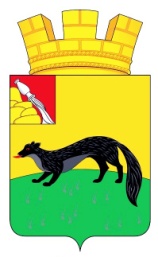 АДМИНИСТРАЦИЯГОРОДСКОГО ПОСЕЛЕНИЯ – ГОРОД БОГУЧАРБОГУЧАРСКОГО МУНИЦИПАЛЬНОГО РАЙОНАВОРОНЕЖСКОЙ ОБЛАСТИПОСТАНОВЛЕНИЕот «29» мая 2019 года  №  129                                                            г. БогучарОб утверждении адресного перечня объектов недвижимости расположенных на территории городского поселения – город Богучар Богучарского муниципального района Воронежской области для внесения в государственный адресный реестрВ соответствии с Федеральным законом Российской Федерации от 06.10.2003 N 131-ФЗ "Об общих принципах организации местного самоуправления в Российской Федерации", Федеральным законом от 28.12.2013 N 443-ФЗ "О федеральной информационной адресной системе и о внесении изменений в Федеральный закон "Об общих принципах организации местного самоуправления в Российской Федерации", постановлением Правительства Российской Федерации от 22.05.2015 N 492 "О составе сведений об адресах, размещаемых в государственном адресном реестре, порядке межведомственного информационного взаимодействия при ведении государственного адресного реестра, о внесении изменений и признании утратившими силу некоторых актов Правительства Российской Федерации", руководствуясь Уставом городского поселения – город Богучар Богучарского муниципального района, администрация городского поселения – город Богучар постановляет:Утвердить и ввести в действие Адресный перечень объектов недвижимости расположенных на территории городского поселения – город Богучар Богучарского муниципального района Воронежской области для внесения в государственный адресный реестр согласно приложению к настоящему постановлению.Обнародовать данное постановление на территории городского поселения – город Богучар.Опубликовать в трехдневный срок на официальном сайте городского поселения – город Богучар в сети «Интернет»: http://gorod-boguchar.ru/ВРИО главы администрации городского поселения – город Богучар                                            С.А. АксёновПриложениек постановлению администрации городского поселения – город Богучар Богучарского муниципального района Воронежской областиот «29» мая 2019 № 129Адресный переченьобъектов недвижимости городского поселения – город Богучар Богучарского муниципального района Воронежской области для внесения в государственный адресный реестрРаздел 1 строенияРаздел 2 земельные участки (перечисляются адреса земельных участков)N п/пЭлемент улично-дорожной сетиНаименованиеНумерация домовВид строенияВид строенияN п/пЭлемент улично-дорожной сетиНаименованиеНумерация домовжилоенежилоеулица1 Мая1жилоеулица1 Мая2нежилоеулица1 Мая2Анежилоеулица1 Мая2Бнежилоеулица1 Мая2Внежилоеулица1 Мая2Гнежилоеулица1 Мая2Днежилоеулица1 Мая2Енежилоеулица1 Мая2знежилоеулица1 Мая2Жнежилоеулица1 Мая3жилоеулица1 Мая4жилоеулица1 Мая5жилоеулица1 Мая5ажилоеулица1 Мая6жилоеулица1 Мая7жилоеулица1 Мая8жилоеулица1 Мая9жилоеулица1 Мая9/2улица1 Мая9Аулица1 Мая9Булица1 Мая10жилоеулица1 Мая11жилоеулица1 Мая12жилоеулица1 Мая13жилоеулица1 Мая14жилоеулица1 Мая15жилоеулица1 Мая16жилоеулица1 Мая17жилоеулица1 Мая18улица1 Мая18/1жилоеулица1 Мая18/1аулица1 Мая18/2жилоеулица1 Мая19жилоеулица1 Мая20жилоеулица1 Мая21жилоеулица1 Мая22жилоеулица1 Мая23нежилоеулица1 Мая24жилоеулица1 Мая24Аулица1 Мая25нежилоеулица1 Мая26жилоеулица1 Мая26Ажилоеулица1 Мая28улица1 Мая30жилоеулица1 Мая30/1жилоеулица1 Мая30/1ажилоеулица1 Мая30/2жилоеулица1 Мая30/3жилоеулица1 Мая30/4жилоеулица1 Мая30/5жилоеулица25 Октября1жилоеулица25 Октября2улица25 Октября2/1жилоеулица25 Октября2/2жилоеулица25 Октября2Ажилоеулица25 Октября2Бнежилоеулица25 Октября2Гнежилоеулица25 Октября3жилоеулица25 Октября4жилоеулица25 Октября5жилоеулица25 Октября6жилоеулица25 Октября7жилоеулица25 Октября8жилоеулица25 Октября8Ажилоеулица25 Октября9жилоеулица25 Октября9Анежилоеулица25 Октября10жилоеулица25 Октября11жилоеулица25 Октября12жилоеулица25 Октября13жилоеулица25 Октября14жилоеулица25 Октября14/2жилоеулица25 Октября14Ажилоеулица25 Октября15жилоеулица25 Октября16жилоеулица25 Октября17жилоеулица25 Октября17Ажилоеулица25 Октября18жилоеулица25 Октября19улица25 Октября20улица25 Октября20Аулица25 Октября21улица25 Октября21Аулица25 Октября21Булица25 Октября22жилоеулица25 Октября22/1жилоеулица25 Октября22/2жилоеулица25 Октября23жилоеулица25 Октября24жилоеулица25 Октября24/1жилоеулица25 Октября24/2жилоеулица25 Октября25жилоеулица25 Октября26жилоеулица25 Октября27жилоеулица25 Октября28жилоеулица25 Октября29улица25 Октября30жилоеулица25 Октября30Ажилоеулица25 Октября31жилоеулица25 Октября32жилоеулица25 Октября33жилоеулица25 Октября34жилоеулица25 Октября35нежилоеулица25 Октября36жилоеулица25 Октября36/1жилоеулица25 Октября36/2жилоеулица25 Октября37жилоеулица25 Октября38жилоеулица25 Октября38Аулица25 Октября38Булица25 Октября39жилоеулица25 Октября40жилоеулица25 Октября41жилоеулица25 Октября42жилоеулица25 Октября43жилоеулица25 Октября44нежилоеулица25 Октября44аулица25 Октября45жилоеулица25 Октября46жилоеулица25 Октября47жилоеулица25 Октября48жилоеулица25 Октября49жилоеулица25 Октября50жилоеулица25 Октября51жилоеулица25 Октября52жилоеулица25 Октября53жилоеулица25 Октября53/1жилоеулица25 Октября54жилоеулица25 Октября55жилоеулица25 Октября56жилоеулица25 Октября57жилоеулица25 Октября57Аулица25 Октября58улица25 Октября59жилоеулица25 Октября60жилоеулица25 Октября61жилоеулица25 Октября62жилоеулица25 Октября63жилоеулица25 Октября64жилоеулица25 Октября64Аулица25 Октября65жилоеулица25 Октября66жилоеулица25 Октября67жилоеулица25 Октября68жилоеулица25 Октября69жилоеулица25 Октября70нежилоеулица25 Октября70Анежилоеулица25 Октября71жилоеулица25 Октября72жилоеулица25 Октября72Анежилоеулица25 Октября72Бнежилоеулица25 Октября72внежилоеулица25 Октября72Гнежилоеулица25 Октября72Днежилоеулица25 Октября73нежилоеулица25 Октября74жилоеулица25 Октября75жилоеулица25 Октября76жилоеулица25 Октября77жилоеулица25 Октября78жилоеулица25 Октября78аулица25 Октября79жилоеулица25 Октября80жилоеулица25 Октября81жилоеулица25 Октября82жилоеулица25 Октября83жилоеулица25 Октября84жилоеулица25 Октября85жилоеулица25 Октября86жилоеулица25 Октября87жилоеулица25 Октября88жилоеулица25 Октября89жилоеулица25 Октября90жилоеулица25 Октября91жилоеулица25 Октября92жилоеулица25 Октября93жилоеулица25 Октября94жилоеулица25 Октября95жилоеулица25 Октября96жилоеулица25 Октября97жилоеулица25 Октября98жилоеулица25 Октября99жилоеулица25 Октября100жилоеулица25 Октября101жилоеулица25 Октября102жилоеулица25 Октября103жилоеулица25 Октября104жилоеулица25 Октября105жилоеулица25 Октября107жилоеулица25 Октября109жилоеулица25 Октября111жилоеулица25 Октября113жилоеулица25 Октября115жилоеулица25 Октября117жилоеулица25 Октября119жилоеулица25 Октября119Анежилоеулица25 Октября121улица25 Октября123нежилоеулица25 Октября164улица27 Февраля1 жилоеулица27 Февраля1А улица27 Февраля2 жилоеулица27 Февраля2А улица27 Февраля2Булица27 Февраля3 жилоеулица27 Февраля3А нежилоеулица27 Февраля4 жилоеулица27 Февраля5 жилоеулица27 Февраля6 жилоеулица27 Февраля7 жилоеулица27 Февраля7/1 улица27 Февраля7/2 улица27 Февраля8 жилоеулица27 Февраля8/1 жилоеулица27 Февраля9 улица27 Февраля10 жилоеулица27 Февраля11 улица27 Февраля12 жилоеулица27 Февраля13 жилоеулица27 Февраля14 жилоеулица27 Февраля15 жилоеулица27 Февраля16 жилоеулица27 Февраля17 жилоеулица27 Февраля18 жилоеулица27 Февраля19 жилоеулица27 Февраля20 жилоеулица27 Февраля21 жилоеулица27 Февраля21/1 жилоеулица27 Февраля21/2 жилоеулица27 Февраля22 жилоеулица27 Февраля23 жилоеулица27 Февраля23/1 улица27 Февраля23А жилоеулица27 Февраля24жилоепроспект50-летия Победы1 проспект50-летия Победы2 нежилоепроспект50-летия Победы2А нежилоепроспект50-летия Победы2Б нежилоепроспект50-летия Победы2В нежилоепроспект50-летия Победы2Г нежилоепроспект50-летия Победы2Д нежилоепроспект50-летия Победы2Е нежилоепроспект50-летия Победы2З нежилоепроспект50-летия Победы3 жилоепроспект50-летия Победы4 нежилоепроспект50-летия Победы4/1 нежилоепроспект50-летия Победы4/2 нежилоепроспект50-летия Победы4/3 нежилоепроспект50-летия Победы4А жилоепроспект50-летия Победы5 жилоепроспект50-летия Победы6 нежилоепроспект50-летия Победы7 жилоепроспект50-летия Победы8 нежилоепроспект50-летия Победы8А нежилоепроспект50-летия Победы9 проспект50-летия Победы9А проспект50-летия Победы10 жилоепроспект50-летия Победы11 нежилоепроспект50-летия Победы11А проспект50-летия Победы12 жилоепроспект50-летия Победы13 проспект50-летия Победы14 жилоепроспект50-летия Победы15 жилоепроспект50-летия Победы16 жилоепроспект50-летия Победы17 жилоепроспект50-летия Победы18 жилоепроспект50-летия Победы19 жилоепроспект50-летия Победы20 жилоепроспект50-летия Победы21 жилоепроспект50-летия Победы22 жилоепроспект50-летия Победы23 жилоепроспект50-летия Победы24 жилоепроспект50-летия Победы25 жилоепроспект50-летия Победы26 жилоепроспект50-летия Победы27 жилоепроспект50-летия Победы28 жилоепроспект50-летия Победы29 жилоепроспект50-летия Победы30 жилоепроспект50-летия Победы31 жилоепроспект50-летия Победы31А жилоепроспект50-летия Победы32 жилоепроспект50-летия Победы33жилоеулицаАбрикосовая1 жилоеулицаАбрикосовая2 улицаАбрикосовая2А жилоеулицаАбрикосовая3 жилоеулицаАбрикосовая4 жилоеулицаАбрикосовая5 жилоеулицаАбрикосовая6 жилоеулицаАбрикосовая7 жилоеулицаАбрикосовая8 жилоеулицаАбрикосовая9 жилоеулицаАбрикосовая10 жилоеулицаАбрикосовая11 улицаАбрикосовая13 улицаАбрикосовая13А улицаАбрикосовая17 улицаАбрикосовая19 улицаАбрикосовая21 улицаАбрикосовая23 улицаАбрикосовая25 улицаАбрикосовая25АулицаАплетова1 жилоеулицаАплетова2 жилоеулицаАплетова2А улицаАплетова3 жилоеулицаАплетова4 жилоеулицаАплетова5 жилоеулицаАплетова6 улицаАплетова6А жилоеулицаАплетова7 жилоеулицаАплетова8 жилоеулицаАплетова8А жилоеулицаАплетова9 улицаАплетова10 жилоеулицаАплетова10А улицаАплетова11 улицаАплетова11/1 жилоеулицаАплетова11/2 жилоеулицаАплетова12 жилоеулицаАплетова13 жилоеулицаАплетова14 жилоеулицаАплетова15 жилоеулицаАплетова16 жилоеулицаАплетова17 улицаАплетова18 жилоеулицаАплетова19 жилоеулицаАплетова21 улицаАплетова23 улицаАплетова25 переулокБелогорский1переулокБелогорский2жилоепереулокБелогорский3жилоепереулокБелогорский4жилоепереулокБелогорский5жилоепереулокБелогорский6жилоепереулокБелогорский7переулокБелогорский8жилоепереулокБелогорский9жилоепереулокБелогорский9АпереулокБелогорский10жилоепереулокБелогорский11жилоепереулокБелогорский12жилоепереулокБелогорский13переулокБелогорский14жилоепереулокБелогорский15переулокБелогорский16жилоепереулокБелогорский16АжилоепереулокБелогорский18переулокБелогорский19жилоепереулокБелогорский20жилоепереулокБелогубова1жилоепереулокБелогубова2переулокБелогубова3жилоепереулокБелогубова4жилоепереулокБелогубова5жилоепереулокБелогубова6жилоепереулокБелогубова7жилоепереулокБелогубова8жилоепереулокБелогубова9переулокБелогубова10жилоепереулокБелогубова13жилоепереулокБелогубова18жилоепереулокБелогубова20переулокБелогубова22жилоепереулокБелогубова23жилоеулицаБелогубова1жилоеулицаБелогубова2улицаБелогубова3жилоеулицаБелогубова4жилоеулицаБелогубова5нежилоеулицаБелогубова6жилоеулицаБелогубова7нежилоеулицаБелогубова7/1улицаБелогубова7АулицаБелогубова7БнежилоеулицаБелогубова7ВнежилоеулицаБелогубова8жилоеулицаБелогубова9жилоеулицаБелогубова10жилоеулицаБелогубова11жилоеулицаБелогубова12жилоеулицаБелогубова13жилоеулицаБелогубова14жилоеулицаБелогубова14/1улицаБелогубова14/2улицаБелогубова14/3улицаБелогубова14/3аулицаБелогубова14/4улицаБелогубова15жилоеулицаБелогубова16жилоеулицаБелогубова16АжилоеулицаБелогубова17жилоеулицаБелогубова17/2улицаБелогубова18жилоеулицаБелогубова19жилоеулицаБелогубова20жилоеулицаБелогубова21жилоеулицаБелогубова22жилоеулицаБелогубова23жилоеулицаБелогубова24улицаБереговая1жилоеулицаБереговая1АжилоеулицаБереговая1БулицаБереговая2жилоеулицаБереговая2АулицаБереговая3улицаБереговая4жилоеулицаБереговая5жилоеулицаБереговая6жилоеулицаБереговая7жилоеулицаБереговая8жилоеулицаБереговая9жилоеулицаБереговая10жилоеулицаБереговая11жилоеулицаБереговая12жилоеулицаБереговая13жилоеулицаБереговая14жилоеулицаБереговая15улицаБереговая16улицаБереговая17жилоеулицаБереговая18жилоеулицаБереговая19жилоеулицаБереговая20улицаБереговая21улицаБереговая22жилоеулицаБереговая23улицаБереговая24жилоеулицаБереговая25улицаБереговая26жилоеулицаБереговая27улицаБереговая28улицаБереговая31улицаБондарева1жилоеулицаБондарева1АжилоеулицаБондарева2жилоеулицаБондарева2АулицаБондарева3жилоеулицаБондарева4жилоеулицаБондарева5улицаБондарева6улицаБондарева7жилоеулицаБондарева8жилоеулицаБондарева9жилоеулицаБондарева10жилоеулицаБондарева11жилоеулицаБондарева12жилоеулицаБондарева13жилоеулицаБондарева14жилоеулицаБондарева15жилоеулицаБондарева16жилоеулицаБондарева17жилоеулицаБондарева18жилоеулицаБондарева19жилоеулицаБондарева21улицаБондарева49жилоеулицаБондарева61жилоеулицаБондарева70жилоеулицаБрагонина1жилоеулицаБрагонина2жилоеулицаБрагонина3жилоеулицаБрагонина4жилоеулицаБрагонина5жилоеулицаБрагонина6жилоеулицаБрагонина7жилоеулицаБрагонина7АжилоеулицаБрагонина8жилоеулицаБрагонина9жилоеулицаБрагонина10жилоеулицаБрагонина11жилоеулицаБрагонина11/4улицаБрагонина12жилоеулицаБрагонина13жилоеулицаБрагонина13/3АжилоеулицаБрагонина14жилоеулицаБрагонина15жилоеулицаБрагонина16жилоеулицаБрагонина17жилоеулицаБрагонина18жилоеулицаБрагонина19жилоеулицаБрагонина20жилоеулицаБрагонина21жилоеулицаБрагонина22жилоеулицаБрагонина23жилоеулицаБрагонина24жилоеулицаБрагонина25жилоеулицаБрагонина26жилоеулицаБрагонина27жилоеулицаБрагонина28жилоеулицаБрагонина29жилоеулицаБрагонина30жилоеулицаБрагонина31жилоеулицаБрагонина32жилоеулицаБрагонина33жилоеулицаБрагонина34жилоеулицаБрагонина35жилоеулицаБрагонина36жилоеулицаБрагонина37жилоеулицаБрагонина38жилоеулицаБрагонина39жилоеулицаБрагонина40жилоеулицаБрагонина41жилоеулицаБрагонина42жилоеулицаБрагонина44жилоеулицаБрагонина46жилоеулицаБрагонина48жилоеулицаБрагонина50жилоеулицаБрагонина52жилоеулицаБрагонина54жилоеулицаБрагонина56жилоеулицаБрагонина58жилоеулицаБрагонина60жилоеулицаБрагонина62жилоеулицаБрагонина64жилоеулицаБрагонина66жилоеулицаБрагонина68жилоеулицаБулавина1улицаБулавина2улицаБулавина2АжилоеулицаБулавина2А/1жилоеулицаБулавина2А/2улицаБулавина2БжилоеулицаБулавина2ВжилоеулицаБулавина2ГулицаБулавина2ДулицаБулавина3жилоеулицаБулавина4жилоеулицаБулавина5жилоеулицаБулавина6жилоеулицаБулавина7жилоеулицаБулавина8жилоеулицаБулавина9жилоеулицаБулавина10жилоеулицаБулавина11жилоеулицаБулавина12жилоеулицаБулавина13жилоеулицаБулавина14жилоеулицаБулавина15жилоеулицаБулавина16жилоеулицаБулавина17улицаБулавина18жилоеулицаБулавина19жилоеулицаБулавина20жилоеулицаБулавина22жилоеулицаБулавина23улицаБулавина24жилоеулицаБулавина26жилоеулицаБулавина28жилоеулицаБулавина44улицаБулавина49улицаВерхняя1улицаВерхняя2улицаВерхняя3улицаВерхняя4улицаВерхняя5жилоеулицаВерхняя6жилоеулицаВерхняя7жилоеулицаВерхняя8жилоеулицаВерхняя9улицаВерхняя10жилоеулицаВерхняя12переулокВиноградова1жилоепереулокВиноградова2жилоепереулокВиноградова3переулокВиноградова4жилоепереулокВиноградова6жилоепереулокВиноградова8жилоепереулокВиноградова9нежилоепереулокВиноградова10жилоепереулокВиноградова12жилоепереулокВиноградова12АжилоепереулокВиноградова14жилоепереулокВиноградова19жилоепереулокВиноградова24переулокВиноградова35переулокВиноградова45переулокВиноградова47переулокВиноградова65переулокВиноградова67переулокВиноградова69переулокВиноградова75переулокВиноградова83переулокВиноградова91улицаВиноградова1жилоеулицаВиноградова1анежилоеулицаВиноградова2улицаВиноградова3жилоеулицаВиноградова4улицаВиноградова5жилоеулицаВиноградова6улицаВиноградова7жилоеулицаВиноградова8жилоеулицаВиноградова9улицаВиноградова10жилоеулицаВиноградова11жилоеулицаВиноградова12жилоеулицаВиноградова12АжилоеулицаВиноградова12БжилоеулицаВиноградова13жилоеулицаВиноградова14жилоеулицаВиноградова15жилоеулицаВиноградова16жилоеулицаВиноградова17жилоеулицаВиноградова18жилоеулицаВиноградова19жилоеулицаВиноградова20жилоеулицаВиноградова21жилоеулицаВиноградова21ажилоеулицаВиноградова22жилоеулицаВиноградова23жилоеулицаВиноградова24жилоеулицаВиноградова24/1жилоеулицаВиноградова24/2жилоеулицаВиноградова25жилоеулицаВиноградова26жилоеулицаВиноградова27жилоеулицаВиноградова28улицаВиноградова29жилоеулицаВиноградова30жилоеулицаВиноградова31жилоеулицаВиноградова32жилоеулицаВиноградова33улицаВиноградова34жилоеулицаВиноградова35жилоеулицаВиноградова36жилоеулицаВиноградова37жилоеулицаВиноградова38жилоеулицаВиноградова39жилоеулицаВиноградова40жилоеулицаВиноградова41жилоеулицаВиноградова42жилоеулицаВиноградова43жилоеулицаВиноградова44жилоеулицаВиноградова45жилоеулицаВиноградова45/2улицаВиноградова46жилоеулицаВиноградова47жилоеулицаВиноградова48жилоеулицаВиноградова49улицаВиноградова50жилоеулицаВиноградова51жилоеулицаВиноградова52жилоеулицаВиноградова53жилоеулицаВиноградова54жилоеулицаВиноградова55жилоеулицаВиноградова56жилоеулицаВиноградова57жилоеулицаВиноградова58жилоеулицаВиноградова59улицаВиноградова60жилоеулицаВиноградова61жилоеулицаВиноградова62жилоеулицаВиноградова63жилоеулицаВиноградова64жилоеулицаВиноградова65жилоеулицаВиноградова66жилоеулицаВиноградова67жилоеулицаВиноградова68жилоеулицаВиноградова68АулицаВиноградова69жилоеулицаВиноградова70улицаВиноградова71жилоеулицаВиноградова72улицаВиноградова73жилоеулицаВиноградова74улицаВиноградова75жилоеулицаВиноградова76улицаВиноградова77жилоеулицаВиноградова78улицаВиноградова79жилоеулицаВиноградова80улицаВиноградова81жилоеулицаВиноградова82улицаВиноградова83жилоеулицаВиноградова84улицаВиноградова85жилоеулицаВиноградова85АулицаВиноградова86улицаВиноградова87жилоеулицаВиноградова88улицаВиноградова89жилоеулицаВиноградова90улицаВиноградова91жилоеулицаВиноградова92улицаВиноградова93жилоеулицаВиноградова93АулицаВиноградова94улицаВиноградова95жилоеулицаВиноградова95АулицаВиноградова96улицаВиноградова97жилоеулицаВиноградова97АулицаВиноградова98улицаВиноградова99жилоеулицаВиноградова100улицаВиноградова101улицаВиноградова102улицаВиноградова103улицаВиноградова104улицаВиноградова105улицаВиноградова106улицаВиноградова107улицаВиноградова108улицаВиноградова109улицаВиноградова110улицаВиноградова111улицаВиноградова112улицаВиноградова113улицаВиноградова114улицаВолодарского1нежилоеулицаВолодарского1АнежилоеулицаВолодарского2жилоеулицаВолодарского3жилоеулицаВолодарского4жилоеулицаВолодарского5улицаВолодарского5/1жилоеулицаВолодарского5/2жилоеулицаВолодарского6жилоеулицаВолодарского7жилоеулицаВолодарского8жилоеулицаВолодарского9жилоеулицаВолодарского10жилоеулицаВолодарского11жилоеулицаВолодарского12жилоеулицаВолодарского13жилоеулицаВолодарского14жилоеулицаВолодарского15жилоеулицаВолодарского15/1жилоеулицаВолодарского15/2жилоеулицаВолодарского16жилоеулицаВолодарского17жилоеулицаВолодарского18жилоеулицаВолодарского18/1жилоеулицаВолодарского19жилоеулицаВолодарского20жилоеулицаВолодарского21жилоеулицаВолодарского22жилоеулицаВолодарского23жилоеулицаВолодарского23/1жилоеулицаВолодарского23/2жилоеулицаВолодарского24жилоеулицаВолодарского25жилоеулицаВолодарского26жилоеулицаВолодарского27улицаВолодарского27/1жилоеулицаВолодарского27/2жилоеулицаВолодарского28улицаВолодарского28/1жилоеулицаВолодарского28/2жилоеулицаВолодарского29жилоеулицаВолодарского30жилоеулицаВолодарского31жилоеулицаВолодарского32нежилоеулицаВолодарского32/1улицаВолодарского32/2улицаВолодарского33улицаВолодарского33/1жилоеулицаВолодарского33/2жилоеулицаВолодарского35жилоеулицаВолодарского36жилоеулицаВолодарского37жилоеулицаВолодарского39жилоепереулокГагарина1жилоепереулокГагарина2жилоепереулокГагарина3жилоепереулокГагарина4жилоепереулокГагарина5жилоепереулокГагарина6жилоепереулокГагарина7жилоепереулокГагарина8жилоепереулокГагарина9жилоепереулокГагарина11жилоепереулокГагарина13жилоепереулокГагарина15жилоепереулокГагарина17переулокГагарина19переулокГагарина21переулокГагарина23переулокГагарина25переулокГагарина27улицаГагарина1жилоеулицаГагарина1ажилоеулицаГагарина2жилоеулицаГагарина3жилоеулицаГагарина4жилоеулицаГагарина5жилоеулицаГагарина6жилоеулицаГагарина7жилоеулицаГагарина7АулицаГагарина8жилоеулицаГагарина9жилоеулицаГагарина10жилоеулицаГагарина11жилоеулицаГагарина12жилоеулицаГагарина13жилоеулицаГагарина14жилоеулицаГагарина15жилоеулицаГагарина16жилоеулицаГагарина17жилоеулицаГагарина17/1жилоеулицаГагарина18жилоеулицаГагарина19жилоеулицаГагарина20жилоеулицаГагарина21жилоеулицаГагарина22жилоеулицаГагарина23жилоеулицаГагарина24жилоеулицаГагарина25жилоеулицаГагарина26жилоеулицаГагарина27жилоеулицаГагарина28жилоеулицаГагарина30жилоеулицаГагарина32жилоеулицаГагарина33улицаГагарина35жилоеулицаГагарина37жилоеулицаГагарина39жилоеулицаГагарина48жилоеулицаГагарина53жилоеулицаГагарина58жилоеулицаДачная1улицаДачная1АулицаДачная2жилоеулицаДачная3жилоеулицаДачная4жилоеулицаДачная5жилоеулицаДачная6жилоеулицаДачная7жилоеулицаДачная8жилоеулицаДачная9жилоеулицаДачная10жилоеулицаДачная11жилоеулицаДачная12улицаДачная13жилоеулицаДачная14улицаДачная15улицаДачная16улицаДачная17жилоеулицаДачная18улицаДачная19жилоеулицаДачная20жилоеулицаДачная21улицаДачная22жилоеулицаДачная23жилоеулицаДачная24жилоеулицаДачная25улицаДачная26жилоеулицаДачная27улицаДачная28улицаДачная29улицаДачная30переулокДзержинского1переулокДзержинского2жилоепереулокДзержинского3жилоепереулокДзержинского4жилоепереулокДзержинского5жилоепереулокДзержинского6жилоепереулокДзержинского7жилоепереулокДзержинского8жилоепереулокДзержинского10улицаДзержинского1нежилоеулицаДзержинского1анежилоеулицаДзержинского2улицаДзержинского3нежилоеулицаДзержинского3анежилоеулицаДзержинского4нежилоеулицаДзержинского5жилоеулицаДзержинского6улицаДзержинского7нежилоеулицаДзержинского8жилоеулицаДзержинского8/1жилоеулицаДзержинского9жилоеулицаДзержинского10жилоеулицаДзержинского11жилоеулицаДзержинского12нежилоеулицаДзержинского13нежилоеулицаДзержинского13/2нежилоеулицаДзержинского14жилоеулицаДзержинского15нежилоеулицаДзержинского16нежилоеулицаДзержинского17жилоеулицаДзержинского17/1жилоеулицаДзержинского17/2жилоеулицаДзержинского18жилоеулицаДзержинского18/1жилоеулицаДзержинского19жилоеулицаДзержинского20улицаДзержинского20/1нежилоеулицаДзержинского20/2жилоеулицаДзержинского21нежилоеулицаДзержинского21АнежилоеулицаДзержинского21бнежилоеулицаДзержинского22жилоеулицаДзержинского22/2бнежилоеулицаДзержинского22/25нежилоеулицаДзержинского23улицаДзержинского24жилоеулицаДзержинского25жилоеулицаДзержинского25/1жилоеулицаДзержинского26жилоеулицаДзержинского27жилоеулицаДзержинского28жилоеулицаДзержинского29жилоеулицаДзержинского30нежилоеулицаДзержинского31жилоеулицаДзержинского32нежилоеулицаДзержинского33жилоеулицаДзержинского34нежилоеулицаДзержинского34АнежилоеулицаДзержинского35жилоеулицаДзержинского35АулицаДзержинского36жилоеулицаДзержинского36/1жилоеулицаДзержинского37жилоеулицаДзержинского38нежилоеулицаДзержинского38АжилоеулицаДзержинского39жилоеулицаДзержинского40нежилоеулицаДзержинского41жилоеулицаДзержинского42нежилоеулицаДзержинского43жилоеулицаДзержинского44улицаДзержинского45жилоеулицаДзержинского46нежилоеулицаДзержинского47нежилоеулицаДзержинского48жилоеулицаДзержинского48БжилоеулицаДзержинского49жилоеулицаДзержинского49/1жилоеулицаДзержинского50нежилоеулицаДзержинского50АжилоеулицаДзержинского51жилоеулицаДзержинского52жилоеулицаДзержинского52АжилоеулицаДзержинского53нежилоеулицаДзержинского54жилоеулицаДзержинского54АжилоеулицаДзержинского55/1жилоеулицаДзержинского56улицаДзержинского57жилоеулицаДзержинского58жилоеулицаДзержинского59жилоеулицаДзержинского60улицаДзержинского61жилоеулицаДзержинского62жилоеулицаДзержинского63жилоеулицаДзержинского64жилоеулицаДзержинского65нежилоеулицаДзержинского66жилоеулицаДзержинского67жилоеулицаДзержинского68жилоеулицаДзержинского69жилоеулицаДзержинского70жилоеулицаДзержинского71жилоеулицаДзержинского72жилоеулицаДзержинского73жилоеулицаДзержинского74нежилоеулицаДзержинского75улицаДзержинского76нежилоеулицаДзержинского77жилоеулицаДзержинского78жилоеулицаДзержинского79жилоеулицаДзержинского80улицаДзержинского80АжилоеулицаДзержинского81жилоеулицаДзержинского82жилоеулицаДзержинского83жилоеулицаДзержинского84жилоеулицаДзержинского84/2жилоеулицаДзержинского85жилоеулицаДзержинского86жилоеулицаДзержинского87жилоеулицаДзержинского88жилоеулицаДзержинского89жилоеулицаДзержинского90жилоеулицаДзержинского91жилоеулицаДзержинского92жилоеулицаДзержинского93нежилоеулицаДзержинского94жилоеулицаДзержинского95жилоеулицаДзержинского96жилоеулицаДзержинского97жилоеулицаДзержинского98жилоеулицаДзержинского99жилоеулицаДзержинского100жилоеулицаДзержинского101жилоеулицаДзержинского102жилоеулицаДзержинского103жилоеулицаДзержинского104жилоеулицаДзержинского105жилоеулицаДзержинского106жилоеулицаДзержинского107улицаДзержинского108жилоеулицаДзержинского109жилоеулицаДзержинского110жилоеулицаДзержинского111жилоеулицаДзержинского111ажилоеулицаДзержинского112жилоеулицаДзержинского113жилоеулицаДзержинского113/1улицаДзержинского113/2улицаДзержинского114жилоеулицаДзержинского115жилоеулицаДзержинского116жилоеулицаДзержинского117жилоеулицаДзержинского118жилоеулицаДзержинского119жилоеулицаДзержинского120жилоеулицаДзержинского121жилоеулицаДзержинского122жилоеулицаДзержинского123жилоеулицаДзержинского124жилоеулицаДзержинского125жилоеулицаДзержинского125/1жилоеулицаДзержинского125/2жилоеулицаДзержинского126жилоеулицаДзержинского127жилоеулицаДзержинского128жилоеулицаДзержинского129жилоеулицаДзержинского130жилоеулицаДзержинского131жилоеулицаДзержинского132жилоеулицаДзержинского133жилоеулицаДзержинского134жилоеулицаДзержинского135жилоеулицаДзержинского136жилоеулицаДзержинского137жилоеулицаДзержинского138улицаДзержинского139жилоеулицаДзержинского140жилоеулицаДзержинского141жилоеулицаДзержинского142жилоеулицаДзержинского143жилоеулицаДзержинского144жилоеулицаДзержинского145жилоеулицаДзержинского146жилоеулицаДзержинского147жилоеулицаДзержинского148жилоеулицаДзержинского149жилоеулицаДзержинского150улицаДзержинского151жилоеулицаДзержинского152жилоеулицаДзержинского153жилоеулицаДзержинского154жилоеулицаДзержинского155улицаДзержинского156жилоеулицаДзержинского157жилоеулицаДзержинского158жилоеулицаДзержинского159жилоеулицаДзержинского160жилоеулицаДзержинского161жилоеулицаДзержинского162жилоеулицаДзержинского163жилоеулицаДзержинского164жилоеулицаДзержинского165жилоеулицаДзержинского166жилоеулицаДзержинского167жилоеулицаДзержинского167АулицаДзержинского168нежилоеулицаДзержинского169жилоеулицаДзержинского170жилоеулицаДзержинского171жилоеулицаДзержинского172жилоеулицаДзержинского173жилоеулицаДзержинского174нежилоеулицаДзержинского174АнежилоеулицаДзержинского174а/2нежилоеулицаДзержинского174внежилоеулицаДзержинского175жилоеулицаДзержинского176жилоеулицаДзержинского177жилоеулицаДзержинского178жилоеулицаДзержинского179жилоеулицаДзержинского180жилоеулицаДзержинского181жилоеулицаДзержинского182жилоеулицаДзержинского183жилоеулицаДзержинского183АжилоеулицаДзержинского184жилоеулицаДзержинского184/1жилоеулицаДзержинского184/2жилоеулицаДзержинского185жилоеулицаДзержинского186нежилоеулицаДзержинского187жилоеулицаДзержинского188нежилоеулицаДзержинского188анежилоеулицаДзержинского189жилоеулицаДзержинского190нежилоеулицаДзержинского191жилоеулицаДзержинского192нежилоеулицаДзержинского193жилоеулицаДзержинского194нежилоеулицаДзержинского194АнежилоеулицаДзержинского194БнежилоеулицаДзержинского194ДнежилоеулицаДзержинского194ЕнежилоеулицаДзержинского195жилоеулицаДзержинского195/2улицаДзержинского196нежилоеулицаДзержинского197жилоеулицаДзержинского198нежилоеулицаДзержинского198анежилоеулицаДзержинского199жилоеулицаДзержинского200нежилоеулицаДзержинского200анежилоеулицаДзержинского201жилоеулицаДзержинского202нежилоеулицаДзержинского203жилоеулицаДзержинского203АжилоеулицаДзержинского204улицаДзержинского205жилоеулицаДзержинского206улицаДзержинского207жилоеулицаДзержинского208улицаДзержинского209жилоеулицаДзержинского210нежилоеулицаДзержинского210анежилоеулицаДзержинского211жилоеулицаДзержинского213жилоеулицаДзержинского215жилоеулицаДзержинского217жилоеулицаДзержинского219жилоеулицаДзержинского221жилоеулицаДзержинского223жилоеулицаДзержинского224улицаДзержинского225жилоеулицаДзержинского227жилоеулицаДзержинского229жилоеулицаДзержинского231жилоеулицаДзержинского233жилоеулицаДзержинского235жилоеулицаДзержинского235/2улицаДзержинского237жилоеулицаДзержинского237АнежилоеулицаДзержинского239нежилоеулицаДзержинского239/2нежилоеулицаДзержинского241нежилоеулицаДзержинского241АнежилоеулицаДзержинского241БнежилоеулицаДзержинского241ВнежилоеулицаДзержинского243нежилоеулицаДзержинского243АнежилоеулицаДзержинского243БнежилоеулицаДзержинского245нежилоеулицаДзержинского245анежилоеулицаДонская1жилоеулицаДонская2жилоеулицаДонская3жилоеулицаДонская4жилоеулицаДонская5жилоеулицаДонская6жилоеулицаДонская7жилоеулицаДонская8жилоеулицаДонская9улицаДонская9/1жилоеулицаДонская9/2жилоеулицаДонская11жилоеулицаДонская80жилоепереулокДорожный1нежилоепереулокДорожный1АнежилоепереулокДорожный1бнежилоепереулокДорожный2жилоепереулокДорожный2АжилоепереулокДорожный2ВжилоепереулокДорожный3жилоепереулокДорожный4жилоепереулокДорожный5жилоепереулокДорожный5АпереулокДорожный6жилоепереулокДорожный7жилоепереулокДорожный8жилоепереулокДорожный9жилоепереулокДорожный10жилоепереулокДорожный11жилоепереулокДорожный12жилоепереулокДорожный13жилоепереулокДорожный14жилоепереулокДорожный15жилоепереулокДорожный16жилоепереулокДорожный17жилоепереулокДорожный18жилоепереулокДорожный19жилоепереулокДорожный20жилоепереулокДорожный21жилоепереулокДорожный22жилоепереулокДорожный23жилоепереулокДорожный24жилоепереулокДорожный25жилоепереулокДорожный26жилоепереулокДорожный27жилоепереулокДорожный28жилоепереулокДорожный29жилоепереулокДорожный30жилоепереулокДорожный31жилоепереулокДорожный32жилоепереулокДорожный33жилоепереулокДорожный34жилоепереулокДорожный35жилоеулицаЖени Седова1жилоеулицаЖени Седова2жилоеулицаЖени Седова2АжилоеулицаЖени Седова2БулицаЖени Седова3жилоеулицаЖени Седова4жилоеулицаЖени Седова5жилоеулицаЖени Седова6жилоеулицаЖени Седова7жилоеулицаЖени Седова8жилоеулицаЖени Седова8АулицаЖени Седова9жилоеулицаЖени Седова10жилоеулицаЖени Седова11жилоеулицаЖени Седова12жилоеулицаЖени Седова13жилоеулицаЖени Седова14жилоеулицаЖени Седова15жилоеулицаЖени Седова15АжилоеулицаЖени Седова16улицаЖени Седова18жилоеулицаЖени Седова20жилоепереулокЗаводской1нежилоепереулокЗаводской2нежилоепереулокЗаводской2/1жилоепереулокЗаводской2/2жилоепереулокЗаводской3жилоепереулокЗаводской3/1переулокЗаводской4жилоепереулокЗаводской5жилоепереулокЗаводской6жилоепереулокЗаводской7жилоепереулокЗаводской8жилоепереулокЗаводской9жилоепереулокЗаводской10жилоепереулокЗаводской12переулокЗаводской13нежилоеулицаЗаречная1жилоеулицаЗаречная1АжилоеулицаЗаречная2жилоеулицаЗаречная3жилоеулицаЗаречная4жилоеулицаЗаречная5жилоеулицаЗаречная6жилоеулицаЗаречная6/1жилоеулицаЗаречная6/2жилоеулицаЗаречная7жилоеулицаЗаречная8жилоеулицаЗаречная9жилоеулицаЗаречная10жилоеулицаЗаречная11жилоеулицаЗаречная12жилоеулицаЗаречная13жилоеулицаЗаречная14жилоеулицаЗаречная15жилоеулицаЗаречная16жилоеулицаЗаречная17жилоеулицаЗаречная18жилоеулицаЗаречная19жилоеулицаЗаречная20жилоеулицаЗаречная21жилоеулицаЗаречная22жилоеулицаЗвездная1жилоеулицаЗвездная1АжилоеулицаЗвездная2жилоеулицаЗвездная3улицаЗвездная4жилоеулицаЗвездная5улицаЗвездная6улицаЗвездная7жилоеулицаЗвездная8жилоеулицаЗвездная9жилоеулицаЗвездная10улицаЗвездная11жилоеулицаЗвездная12жилоеулицаЗвездная13жилоеулицаЗвездная14улицаЗвездная15жилоеулицаЗвездная16улицаЗдоровья1улицаЗдоровья1АулицаЗдоровья2жилоеулицаЗдоровья3жилоеулицаЗдоровья4жилоеулицаЗдоровья5жилоеулицаЗдоровья6улицаЗдоровья7жилоеулицаЗдоровья7АнежилоеулицаЗдоровья7БнежилоеулицаЗдоровья7ВнежилоеулицаЗдоровья7ГнежилоеулицаЗдоровья7ДнежилоеулицаЗдоровья8улицаЗдоровья9жилоеулицаЗдоровья9АулицаЗдоровья10улицаЗдоровья11жилоеулицаЗдоровья12жилоеулицаЗдоровья12/2жилоеулицаЗдоровья13улицаЗдоровья14жилоеулицаЗдоровья15улицаЗдоровья16улицаЗдоровья17нежилоеулицаЗдоровья18улицаЗдоровья19улицаЗдоровья20жилоеулицаЗдоровья22жилоепереулокЗеленый1жилоепереулокЗеленый1АжилоепереулокЗеленый2переулокЗеленый2/1жилоепереулокЗеленый2/2жилоепереулокЗеленый2АнежилоепереулокЗеленый3жилоепереулокЗеленый3АпереулокЗеленый3БпереулокЗеленый4жилоепереулокЗеленый5жилоепереулокЗеленый5АпереулокЗеленый6жилоепереулокЗеленый6ажилоепереулокЗеленый7жилоепереулокЗеленый7АпереулокЗеленый8жилоепереулокЗеленый9жилоепереулокЗеленый9АжилоепереулокЗеленый10переулокЗеленый11жилоепереулокЗеленый12жилоепереулокЗеленый14переулокЗеленый16жилоепереулокЗеленый18жилоепереулокЗеленый20жилоепереулокЗеленый22жилоепереулокЗеленый22/1жилоепереулокЗеленый22/2жилоепереулокЗеленый24жилоепереулокЗеленый26жилоеулицаКарла Маркса1нежилоеулицаКарла Маркса2нежилоеулицаКарла Маркса3нежилоеулицаКарла Маркса4жилоеулицаКарла Маркса5жилоеулицаКарла Маркса5АжилоеулицаКарла Маркса6жилоеулицаКарла Маркса7улицаКарла Маркса8жилоеулицаКарла Маркса9улицаКарла Маркса10жилоеулицаКарла Маркса11улицаКарла Маркса11/1жилоеулицаКарла Маркса11/2жилоеулицаКарла Маркса12жилоеулицаКарла Маркса13жилоеулицаКарла Маркса14жилоеулицаКарла Маркса15жилоеулицаКарла Маркса16жилоеулицаКарла Маркса17жилоеулицаКарла Маркса18жилоеулицаКарла Маркса19жилоеулицаКарла Маркса20жилоеулицаКарла Маркса21жилоеулицаКарла Маркса22жилоеулицаКарла Маркса23улицаКарла Маркса24нежилоеулицаКарла Маркса25нежилоеулицаКарла Маркса26жилоеулицаКарла Маркса27улицаКарла Маркса28жилоеулицаКарла Маркса29жилоеулицаКарла Маркса30жилоеулицаКарла Маркса31жилоеулицаКарла Маркса32жилоеулицаКарла Маркса32/2улицаКарла Маркса33жилоеулицаКарла Маркса34жилоеулицаКарла Маркса34АнежилоеулицаКарла Маркса34бнежилоеулицаКарла Маркса35жилоеулицаКарла Маркса36жилоеулицаКарла Маркса37улицаКарла Маркса37АжилоеулицаКарла Маркса38жилоеулицаКарла Маркса39жилоеулицаКарла Маркса40жилоеулицаКарла Маркса41жилоеулицаКарла Маркса42жилоеулицаКарла Маркса42АулицаКарла Маркса43жилоеулицаКарла Маркса44жилоеулицаКарла Маркса45улицаКарла Маркса46улицаКарла Маркса47жилоеулицаКарла Маркса48жилоеулицаКарла Маркса49улицаКарла Маркса50жилоеулицаКарла Маркса51улицаКарла Маркса52жилоеулицаКарла Маркса53улицаКарла Маркса54улицаКарла Маркса55улицаКарла Маркса56улицаКарла Маркса57улицаКарла Маркса58улицаКарла Маркса59жилоеулицаКарла Маркса60улицаКарла Маркса61жилоеулицаКарла Маркса61АжилоеулицаКарла Маркса62улицаКарла Маркса63жилоеулицаКарла Маркса64улицаКарла Маркса66жилоеулицаКарла Маркса68жилоеулицаКарла Маркса70жилоеулицаКарла Маркса72жилоеулицаКарла Маркса74жилоеулицаКарла Маркса76жилоеулицаКирова1нежилоеулицаКирова1анежилоеулицаКирова2жилоеулицаКирова3жилоеулицаКирова4нежилоеулицаКирова5жилоеулицаКирова6нежилоеулицаКирова6анежилоеулицаКирова7жилоеулицаКирова8нежилоеулицаКирова9жилоеулицаКирова9/1жилоеулицаКирова9/2жилоеулицаКирова10нежилоеулицаКирова11жилоеулицаКирова12жилоеулицаКирова13жилоеулицаКирова14жилоеулицаКирова14/1жилоеулицаКирова14/2жилоеулицаКирова15жилоеулицаКирова16жилоеулицаКирова17жилоеулицаКирова18жилоеулицаКирова18/1жилоеулицаКирова18/2жилоеулицаКирова19жилоеулицаКирова20жилоеулицаКирова21жилоеулицаКирова21ажилоеулицаКирова21БжилоеулицаКирова22жилоеулицаКирова22/1улицаКирова22/2улицаКирова23жилоеулицаКирова24жилоеулицаКирова25жилоеулицаКирова26жилоеулицаКирова27жилоеулицаКирова28жилоеулицаКирова28/1улицаКирова28/2улицаКирова29жилоеулицаКирова29/1улицаКирова29/2улицаКирова30жилоеулицаКирова31жилоеулицаКирова32жилоеулицаКирова33жилоеулицаКирова34жилоеулицаКирова35жилоеулицаКирова36жилоеулицаКирова37жилоеулицаКирова38жилоеулицаКирова39жилоеулицаКирова40жилоеулицаКирова41жилоеулицаКирова42жилоеулицаКирова43жилоеулицаКирова44жилоеулицаКирова44/1жилоеулицаКирова44/2жилоеулицаКирова45жилоеулицаКирова45/1жилоеулицаКирова45/2жилоеулицаКирова46жилоеулицаКирова46/1жилоеулицаКирова46/2жилоеулицаКирова47жилоеулицаКирова48жилоеулицаКирова49жилоеулицаКирова50нежилоеулицаКирова50/1ажилоеулицаКирова50/1бжилоеулицаКирова51жилоеулицаКирова52жилоеулицаКирова52/1улицаКирова52/1аулицаКирова52/1булицаКирова52/2улицаКирова52/2бжилоеулицаКирова53жилоеулицаКирова53/1жилоеулицаКирова54жилоеулицаКирова54/3улицаКирова54/5улицаКирова54аулицаКирова55жилоеулицаКирова55АулицаКирова56жилоеулицаКирова56/1жилоеулицаКирова56/2жилоеулицаКирова56/3жилоеулицаКирова57жилоеулицаКирова57АжилоеулицаКирова58жилоеулицаКирова59жилоеулицаКирова59/1жилоеулицаКирова59/2жилоеулицаКирова60жилоеулицаКирова61жилоеулицаКирова62жилоеулицаКирова63улицаКирова64жилоеулицаКирова65нежилоеулицаКирова66жилоеулицаКирова67улицаКирова68жилоеулицаКирова69улицаКирова70жилоеулицаКирова71улицаКирова72жилоеулицаКирова73улицаКирова74жилоеулицаКирова75улицаКирова76жилоеулицаКирова76/1улицаКирова76/2улицаКирова76аулицаКирова77улицаКирова78жилоеулицаКирова78ажилоеулицаКирова80жилоеулицаКирова82улицаКирова84улицаКирова86улицаКирова88жилоеулицаКищенко1жилоеулицаКищенко1АжилоеулицаКищенко2жилоеулицаКищенко3жилоеулицаКищенко4жилоеулицаКищенко5улицаКищенко6жилоеулицаКищенко7жилоеулицаКищенко8жилоеулицаКищенко9жилоеулицаКищенко9АулицаКищенко10жилоеулицаКищенко11жилоеулицаКищенко12жилоеулицаКищенко13жилоеулицаКищенко14жилоеулицаКищенко15жилоеулицаКищенко17жилоеулицаКищенко19жилоеулицаКлавы Веремеевой1жилоеулицаКлавы Веремеевой2улицаКлавы Веремеевой3жилоеулицаКлавы Веремеевой4улицаКлавы Веремеевой5жилоеулицаКлавы Веремеевой6жилоеулицаКлавы Веремеевой7жилоеулицаКлавы Веремеевой8/1жилоеулицаКлавы Веремеевой8/2жилоеулицаКлавы Веремеевой9жилоеулицаКлавы Веремеевой10улицаКлавы Веремеевой11улицаКлавы Веремеевой12улицаКлавы Веремеевой13жилоеулицаКлавы Веремеевой14улицаКлавы Веремеевой15жилоеулицаКлавы Веремеевой16улицаКлавы Веремеевой17жилоеулицаКлавы Веремеевой18улицаКлавы Веремеевой19жилоеулицаКлавы Веремеевой20улицаКлавы Веремеевой21жилоеулицаКлавы Веремеевой21/2жилоеулицаКлавы Веремеевой21АжилоеулицаКлавы Веремеевой22улицаКлавы Веремеевой23жилоеулицаКлавы Веремеевой24улицаКлавы Веремеевой26улицаКлавы Веремеевой28улицаКлавы Веремеевой30улицаКлавы Веремеевой32улицаКлавы Веремеевой34переулокКленовый1жилоепереулокКленовый2жилоепереулокКленовый3жилоепереулокКленовый4жилоеулицаКовалева1жилоеулицаКовалева2улицаКовалева2/1жилоеулицаКовалева2/2жилоеулицаКовалева3улицаКовалева3/1жилоеулицаКовалева3/2жилоеулицаКовалева4улицаКовалева4/1жилоеулицаКовалева4/2жилоеулицаКовалева5жилоеулицаКовалева6жилоеулицаКовалева7жилоеулицаКовалева8жилоеулицаКовалева9жилоеулицаКовалева10жилоеулицаКовалева10АжилоеулицаКовалева11жилоеулицаКовалева12жилоеулицаКовалева14жилоепереулокКотова2жилоепереулокКотова4жилоеулицаКотова1жилоеулицаКотова1АжилоеулицаКотова2жилоеулицаКотова2АжилоеулицаКотова3жилоеулицаКотова4жилоеулицаКотова5жилоеулицаКотова6жилоеулицаКотова6АулицаКотова6БулицаКотова7жилоеулицаКотова8жилоеулицаКотова9улицаКотова9/1жилоеулицаКотова9/2жилоеулицаКотова10жилоеулицаКотова11улицаКотова11/1жилоеулицаКотова11/2жилоеулицаКотова12жилоеулицаКотова13жилоеулицаКотова14жилоеулицаКотова15жилоеулицаКотова16жилоеулицаКотова17улицаКотова18жилоеулицаКотова19улицаКотова20жилоеулицаКотова21жилоеулицаКотова22улицаКотова23жилоеулицаКотова24жилоеулицаКотова25жилоеулицаКотова26жилоеулицаКотова27жилоеулицаКотова28жилоеулицаКотова30жилоеулицаКотова32жилоеулицаКотова34жилоеулицаКотова36жилоеулицаКотова38жилоеулицаКрасноармейская1жилоеулицаКрасноармейская2жилоеулицаКрасноармейская2АжилоеулицаКрасноармейская3жилоеулицаКрасноармейская4жилоеулицаКрасноармейская5жилоеулицаКрасноармейская6жилоеулицаКрасноармейская7жилоеулицаКрасноармейская8жилоеулицаКрасноармейская9жилоеулицаКрасноармейская10жилоеулицаКрасноармейская11жилоеулицаКрасноармейская12жилоеулицаКрасноармейская12/1жилоеулицаКрасноармейская12/2жилоеулицаКрасноармейская13жилоеулицаКрасноармейская14жилоеулицаКрасноармейская15жилоеулицаКрасноармейская16жилоеулицаКрасноармейская18жилоеулицаКрасноармейская20жилоеулицаКрасноармейская21жилоеулицаКрасноармейская24жилоеулицаКрасноармейская26жилоеулицаКрасноармейская28жилоеулицаКрасноармейская30жилоеулицаКрасноармейская50жилоеулицаКузнецкая1жилоеулицаКузнецкая1АжилоеулицаКузнецкая2жилоеулицаКузнецкая2анежилоеулицаКузнецкая3жилоеулицаКузнецкая4жилоеулицаКузнецкая5жилоеулицаКузнецкая6жилоеулицаКузнецкая7жилоеулицаКузнецкая8жилоеулицаКузнецкая9жилоеулицаКузнецкая10улицаКузнецкая10/1жилоеулицаКузнецкая10/2жилоеулицаКузнецкая11аулицаКузнецкая12жилоеулицаКузнецкая14жилоеулицаКузнецкая16улицаКузнецкая16/1жилоеулицаКузнецкая16/2жилоеулицаКузнецкая17жилоепереулокКузнецкий1жилоепереулокКузнецкий1АнежилоепереулокКузнецкий1бнежилоепереулокКузнецкий1внежилоепереулокКузнецкий2переулокКузнецкий3жилоепереулокКузнецкий3АнежилоепереулокКузнецкий4жилоепереулокКузнецкий5жилоепереулокКузнецкий5АнежилоепереулокКузнецкий6жилоепереулокКузнецкий7жилоепереулокКузнецкий7АнежилоепереулокКузнецкий8жилоепереулокКузнецкий8АпереулокКузнецкий9жилоепереулокКузнецкий9АнежилоепереулокКузнецкий9БжилоепереулокКузнецкий10жилоепереулокКузнецкий11жилоепереулокКузнецкий11АнежилоепереулокКузнецкий12жилоепереулокКузнецкий13жилоепереулокКузнецкий13АнежилоепереулокКузнецкий14жилоепереулокКузнецкий15жилоепереулокКузнецкий16жилоепереулокКузнецкий17переулокКузнецкий17/1жилоепереулокКузнецкий17/2жилоепереулокКузнецкий18жилоепереулокКузнецкий19переулокКузнецкий19/1жилоепереулокКузнецкий19/2жилоепереулокКузнецкий20жилоепереулокКузнецкий20/1переулокКузнецкий21переулокКузнецкий21/1жилоепереулокКузнецкий21/2жилоепереулокКузнецкий22жилоепереулокКузнецкий23переулокКузнецкий24жилоепереулокКузнецкий25переулокКузнецкий26жилоепереулокКузнецкий27переулокКузнецкий28жилоепереулокКузнецкий30жилоеплощадьЛенина1нежилоеплощадьЛенина1АнежилоеплощадьЛенина1БнежилоеплощадьЛенина2нежилоеплощадьЛенина3площадьЛенина4аплощадьЛенина5площадьЛенина10площадьЛенина12площадьЛенина13площадьЛенина14аплощадьЛенина17площадьЛенина18площадьЛенина21улицаЛенина1жилоеулицаЛенина2жилоеулицаЛенина3жилоеулицаЛенина4жилоеулицаЛенина4/6аулицаЛенина4/6булицаЛенина5жилоеулицаЛенина6жилоеулицаЛенина7жилоеулицаЛенина8жилоеулицаЛенина9улицаЛенина10жилоеулицаЛенина11жилоеулицаЛенина11/1жилоеулицаЛенина11/2жилоеулицаЛенина11аулицаЛенина12улицаЛенина13жилоеулицаЛенина13/2жилоеулицаЛенина13АулицаЛенина14жилоеулицаЛенина14АжилоеулицаЛенина15жилоеулицаЛенина16жилоеулицаЛенина17нежилоеулицаЛенина18жилоеулицаЛенина19жилоеулицаЛенина20жилоеулицаЛенина21жилоеулицаЛенина22жилоеулицаЛенина23жилоеулицаЛенина24/1жилоеулицаЛенина24/2жилоеулицаЛенина24/3жилоеулицаЛенина24/4жилоеулицаЛенина25жилоеулицаЛенина26жилоеулицаЛенина26/2жилоеулицаЛенина27жилоеулицаЛенина27ажилоеулицаЛенина28жилоеулицаЛенина28анежилоеулицаЛенина29жилоеулицаЛенина30нежилоеулицаЛенина30А/1нежилоеулицаЛенина30бнежилоеулицаЛенина31жилоеулицаЛенина32нежилоеулицаЛенина33нежилоеулицаЛенина34нежилоеулицаЛенина34АнежилоеулицаЛенина35жилоеулицаЛенина37жилоеулицаЛенина37/1жилоеулицаЛенина37/2жилоеулицаЛенина39улицаЛенина39/1улицаЛенина39/2жилоеулицаЛенина41жилоеулицаЛенина43жилоеулицаЛенина45жилоеулицаЛенина47улицаЛенина49жилоеулицаЛенина51жилоеулицаЛенина53жилоеулицаЛенина53АжилоеулицаЛенина55жилоеулицаЛенина57жилоеулицаЛенина59жилоеулицаЛенина61жилоеулицаЛенина63жилоеулицаЛенина65жилоеулицаЛенина67жилоеулицаЛенина67ажилоепереулокЛесной1жилоепереулокЛесной2жилоепереулокЛесной3жилоепереулокЛесной4жилоепереулокЛесной4АжилоепереулокЛесной5переулокЛесной5/1жилоепереулокЛесной5/2жилоепереулокЛесной15жилоепереулокЛесной16жилоеулицаЛуговая1жилоеулицаЛуговая2жилоеулицаЛуговая2АулицаЛуговая3жилоеулицаЛуговая4жилоеулицаЛуговая5жилоеулицаЛуговая6жилоеулицаЛуговая7жилоеулицаЛуговая8жилоеулицаЛуговая9жилоеулицаЛуговая10жилоеулицаЛуговая11жилоеулицаЛуговая12жилоеулицаЛуговая13жилоеулицаЛуговая14жилоеулицаЛуговая15жилоеулицаЛуговая16жилоеулицаЛуговая17жилоеулицаЛуговая18жилоеулицаЛуговая19жилоеулицаЛуговая20жилоеулицаЛуговая21жилоеулицаЛуговая22жилоеулицаЛуговая23жилоеулицаЛуговая24жилоеулицаЛуговая25жилоеулицаЛуговая26жилоеулицаЛуговая27жилоеулицаЛуговая28жилоеулицаЛуговая29жилоеулицаЛуговая30жилоеулицаЛуговая31жилоеулицаЛуговая32жилоеулицаЛуговая33жилоеулицаЛуговая34жилоеулицаЛуговая35жилоеулицаЛуговая35АжилоеулицаЛуговая36жилоеулицаЛуговая37жилоеулицаЛуговая38жилоеулицаЛуговая40жилоеулицаЛуговая42жилоеулицаЛуговая44жилоеулицаЛуговая45жилоеулицаЛуговая46жилоеулицаЛуговая48жилоеулицаЛуговая50жилоеулицаЛуговая52площадьМалаховского1площадьМалаховского1/1площадьМалаховского1АнежилоеплощадьМалаховского1БплощадьМалаховского1ВнежилоеплощадьМалаховского1ГплощадьМалаховского1ДплощадьМалаховского1ЕплощадьМалаховского2нежилоеплощадьМалаховского3нежилоеплощадьМалаховского4нежилоеплощадьМалаховского5площадьМалаховского5/1нежилоеплощадьМалаховского5/2нежилоеплощадьМалаховского6площадьМалаховского7нежилоеплощадьМалаховского7/1нежилоеплощадьМалаховского7/2нежилоеплощадьМалаховского7/7нежилоеплощадьМалаховского7/8нежилоеплощадьМалаховского7/9нежилоеплощадьМалаховского7АнежилоеплощадьМалаховского7бнежилоеплощадьМалаховского7б/1нежилоеплощадьМалаховского7ГнежилоеплощадьМалаховского7ДнежилоеплощадьМалаховского7ЕнежилоеплощадьМалаховского8нежилоеплощадьМалаховского8анежилоеплощадьМалаховского8БплощадьМалаховского9площадьМалаховского10нежилоеплощадьМалаховского11площадьМалаховского11АплощадьМалаховского12нежилоеплощадьМалаховского12/1нежилоеплощадьМалаховского12/2нежилоеплощадьМалаховского12/3нежилоеплощадьМалаховского13площадьМалаховского14нежилоеплощадьМалаховского15нежилоеплощадьМалаховского16нежилоеплощадьМалаховского16/1нежилоеплощадьМалаховского16/2нежилоеплощадьМалаховского16/3нежилоеплощадьМалаховского17площадьМалаховского18площадьМалаховского19площадьМалаховского20площадьМалаховского21площадьМалаховского22площадьМалаховского23площадьМалаховского24нежилоеплощадьМалаховского24АплощадьМалаховского28площадьМалаховского38нежилоеплощадьМалаховского38АнежилоеплощадьМалаховского38БнежилоеулицаМасловского1жилоеулицаМасловского1ВулицаМасловского2улицаМасловского2АжилоеулицаМасловского2БулицаМасловского2ВжилоеулицаМасловского3жилоеулицаМасловского4жилоеулицаМасловского5жилоеулицаМасловского6жилоеулицаМасловского7жилоеулицаМасловского8жилоеулицаМасловского9жилоеулицаМасловского10жилоеулицаМасловского11жилоеулицаМасловского12улицаМасловского13жилоеулицаМасловского14жилоеулицаМасловского15улицаМасловского16жилоеулицаМасловского17улицаМасловского18жилоеулицаМасловского19жилоеулицаМасловского20жилоеулицаМасловского21жилоеулицаМасловского22улицаМасловского22/1жилоеулицаМасловского22/2жилоеулицаМасловского23жилоеулицаМасловского24жилоеулицаМасловского25улицаМасловского26жилоеулицаМасловского27улицаМасловского28улицаМасловского29жилоеулицаМасловского30жилоеулицаМасловского31жилоеулицаМасловского32жилоеулицаМасловского33жилоеулицаМасловского34жилоеулицаМасловского35улицаМасловского36жилоеулицаМасловского36АжилоеулицаМасловского37жилоеулицаМасловского38улицаМасловского39жилоеулицаМасловского40жилоеулицаМасловского41улицаМасловского41/1жилоеулицаМасловского41/2жилоеулицаМасловского42жилоеулицаМасловского43жилоеулицаМасловского43/2жилоеулицаМасловского44нежилоеулицаМасловского45улицаМасловского46улицаМасловского47жилоеулицаМасловского48жилоеулицаМасловского49жилоеулицаМасловского51жилоеулицаМасловского53жилоеулицаМасловского55жилоеулицаМасловского57нежилоеплощадкаМеловая1ГнежилоеплощадкаМеловая3нежилоеплощадкаМеловая30нежилоеплощадкаМеловая34нежилоеплощадкаМеловая35нежилоеплощадкаМеловая36нежилоепереулокМельничный1переулокМельничный2жилоепереулокМельничный3жилоепереулокМельничный4жилоепереулокМельничный6жилоепереулокМельничный8жилоепереулокМельничный8АнежилоеулицаМира1жилоеулицаМира1АжилоеулицаМира1А/2жилоеулицаМира1БулицаМира1б/1жилоеулицаМира1б/2жилоеулицаМира1ВжилоеулицаМира1ГулицаМира1ДнежилоеулицаМира2жилоеулицаМира2АжилоеулицаМира2А/1жилоеулицаМира2А/2жилоеулицаМира2БжилоеулицаМира2ВжилоеулицаМира2в/1жилоеулицаМира2ГжилоеулицаМира3жилоеулицаМира3ажилоеулицаМира4жилоеулицаМира5жилоеулицаМира6жилоеулицаМира7жилоеулицаМира8жилоеулицаМира9жилоеулицаМира10жилоеулицаМира11жилоеулицаМира11А/1улицаМира12жилоеулицаМира13жилоеулицаМира14жилоеулицаМира15жилоеулицаМира16жилоеулицаМира17жилоеулицаМира18жилоеулицаМира19жилоеулицаМира20жилоеулицаМира21жилоеулицаМира22жилоеулицаМира23жилоеулицаМира24улицаМира24/1жилоеулицаМира24/2жилоеулицаМира25жилоеулицаМира26жилоеулицаМира27жилоеулицаМира28жилоеулицаМира29жилоеулицаМира30жилоеулицаМира31жилоеулицаМира32жилоеулицаМира33жилоеулицаМира34жилоеулицаМира34АжилоеулицаМира35жилоеулицаМира36жилоеулицаМира37улицаМира38жилоеулицаМира39жилоеулицаМира40жилоеулицаМира41жилоеулицаМира42жилоеулицаМира43жилоеулицаМира44жилоеулицаМира45жилоеулицаМира46жилоеулицаМира47жилоеулицаМира48жилоеулицаМира49жилоеулицаМира49ажилоеулицаМира50жилоеулицаМира51жилоеулицаМира52жилоеулицаМира53жилоеулицаМира54жилоеулицаМира55жилоеулицаМира56жилоеулицаМира57жилоеулицаМира58жилоеулицаМира59улицаМира60жилоеулицаМира61жилоеулицаМира62жилоеулицаМира63жилоеулицаМира64жилоеулицаМира65жилоеулицаМира66жилоеулицаМира67жилоеулицаМира68жилоеулицаМира69жилоеулицаМира70жилоеулицаМира71жилоеулицаМира72жилоеулицаМира73жилоеулицаМира74жилоеулицаМира75жилоеулицаМира76жилоеулицаМира77жилоеулицаМира78жилоеулицаМира79жилоеулицаМира80жилоеулицаМира81жилоеулицаМира82нежилоеулицаМира83жилоеулицаМира84жилоеулицаМира85жилоеулицаМира86жилоеулицаМира87жилоеулицаМира88нежилоеулицаМира88АнежилоеулицаМира89жилоеулицаМира91жилоеулицаМира93жилоеулицаМира95жилоеулицаМира97улицаМира99жилоеулицаМира101жилоеулицаМира103жилоеулицаМира105жилоеулицаМира107жилоеулицаМира109жилоеулицаМира109/1жилоеулицаМира109/2жилоеулицаМира111жилоеулицаМира113жилоеулицаМира115жилоеулицаМира117жилоеулицаМира119жилоеулицаМира121жилоеулицаМира123жилоеулицаМира125жилоеулицаМира127жилоеулицаМира129жилоеулицаМира131жилоеулицаМира133жилоеулицаМира135жилоеулицаМира137жилоеулицаМира139жилоеулицаМира141жилоеулицаМира141АнежилоеулицаМира143жилоеулицаМира145улицаМира147улицаМира149переулокМирный1жилоепереулокМирный2жилоепереулокМирный3жилоепереулокМирный4жилоепереулокМирный5жилоепереулокМирный6жилоепереулокМолодежный1жилоепереулокМолодежный2жилоепереулокМолодежный3жилоепереулокМолодежный4жилоепереулокМолодежный5жилоепереулокМолодежный6жилоепереулокМолодежный7жилоепереулокМолодежный8жилоепереулокМолодежный9жилоепереулокМолодежный10жилоепереулокМолодежный11жилоепереулокМолодежный12жилоепереулокМолодежный13жилоепереулокМолодежный15жилоепереулокМолодежный17жилоепереулокМолодежный19жилоеулицаНабережная1жилоеулицаНабережная1/1жилоеулицаНабережная1/2жилоеулицаНабережная1АжилоеулицаНабережная2жилоеулицаНабережная3жилоеулицаНабережная3/1жилоеулицаНабережная4жилоеулицаНабережная5улицаНабережная6жилоеулицаНабережная7жилоеулицаНабережная8улицаНабережная9жилоеулицаНабережная10улицаНабережная12жилоеулицаНабережная14жилоеулицаНабережная16жилоеулицаНабережная18жилоеулицаНабережная20переулокНагорный1жилоепереулокНагорный2жилоепереулокНагорный2АпереулокНагорный3жилоепереулокНагорный4жилоепереулокНагорный5жилоепереулокНагорный5АпереулокНагорный6жилоепереулокНагорный7переулокНагорный7/1жилоепереулокНагорный7/2жилоепереулокНагорный8жилоепереулокНагорный9жилоепереулокНагорный9АпереулокНагорный10жилоепереулокНагорный10ажилоепереулокНагорный11жилоепереулокНагорный12жилоепереулокНагорный13жилоепереулокНагорный14жилоепереулокНагорный15жилоепереулокНагорный16жилоепереулокНагорный17жилоепереулокНагорный18жилоеулицаНижняя1жилоеулицаНижняя2улицаНижняя3жилоеулицаНижняя4жилоеулицаНижняя5улицаНижняя6улицаНижняя6ажилоеулицаНижняя7жилоеулицаНижняя8жилоеулицаНижняя9улицаНижняя10жилоеулицаНижняя11улицаНижняя12улицаНижняя13улицаНижняя14улицаНижняя15улицаНижняя17улицаОзерная1улицаОзерная2улицаОзерная3улицаОзерная4улицаОзерная5улицаОзерная6улицаОзерная7улицаОзерная8улицаОзерная9улицаОзерная10улицаОзерная11улицаОзерная12улицаОзерная13улицаОзерная14улицаОзерная15улицаОзерная16улицаОзерная17улицаОзерная18улицаОзерная19улицаОзерная20улицаОзерная21улицаОзерная22улицаОзерная23улицаОзерная24улицаОзерная25улицаОзерная26улицаОзерная27улицаОзерная28улицаОзерная29улицаОзерная30улицаОзерная31улицаОктябрьская1жилоеулицаОктябрьская2жилоеулицаОктябрьская3жилоеулицаОктябрьская3/2жилоеулицаОктябрьская3АжилоеулицаОктябрьская4жилоеулицаОктябрьская5нежилоеулицаОктябрьская5/1улицаОктябрьская5/2улицаОктябрьская6жилоеулицаОктябрьская7нежилоеулицаОктябрьская8жилоеулицаОктябрьская9жилоеулицаОктябрьская10жилоеулицаОктябрьская11жилоеулицаОктябрьская12жилоеулицаОктябрьская13жилоеулицаОктябрьская14жилоеулицаОктябрьская15улицаОктябрьская15/1жилоеулицаОктябрьская15/2жилоеулицаОктябрьская16жилоеулицаОктябрьская17жилоеулицаОктябрьская18жилоеулицаОктябрьская19жилоеулицаОктябрьская20жилоеулицаОктябрьская21жилоеулицаОктябрьская22жилоеулицаОктябрьская23жилоеулицаОктябрьская24нежилоеулицаОктябрьская24/2нежилоеулицаОктябрьская25жилоеулицаОктябрьская26нежилоеулицаОктябрьская28нежилоеулицаОсвобождения1жилоеулицаОсвобождения2жилоеулицаОсвобождения3жилоеулицаОсвобождения4жилоеулицаОсвобождения5жилоеулицаОсвобождения6жилоеулицаОсвобождения7жилоеулицаОсвобождения8жилоеулицаОсвобождения9жилоеулицаОсвобождения10жилоеулицаОсвобождения10/2улицаОсвобождения11жилоеулицаОсвобождения12улицаОсвобождения12/1жилоеулицаОсвобождения12/2жилоеулицаОсвобождения13улицаОсвобождения13/1жилоеулицаОсвобождения13/2жилоеулицаОсвобождения14жилоеулицаОсвобождения15жилоеулицаОсвобождения15/1жилоеулицаОсвобождения16жилоеулицаОсвобождения17жилоеулицаОсвобождения18жилоеулицаОсвобождения19жилоеулицаОсвобождения20жилоеулицаОсвобождения21жилоеулицаОсвобождения22жилоеулицаОсвобождения23жилоеулицаОсвобождения24жилоеулицаОсвобождения25жилоеулицаОсвобождения25АжилоеулицаОсвобождения26жилоеулицаОсвобождения27жилоеулицаОсвобождения28жилоеулицаОсвобождения29жилоеулицаОсвобождения30жилоеулицаОсвобождения31жилоеулицаОсвобождения32жилоеулицаОсвобождения33жилоеулицаОсвобождения33АжилоеулицаОсвобождения34жилоеулицаОсвобождения34АулицаОсвобождения35жилоеулицаОсвобождения36жилоеулицаОсвобождения37жилоеулицаОсвобождения38жилоеулицаОсвобождения40жилоеулицаОсвобождения42жилоеулицаОсвобождения44улицаОсвобождения46жилоеулицаОсвобождения48жилоеулицаОсвобождения50жилоеулицаОсвобождения52жилоеулицаОсвобождения52АулицаПавших Стрелков1нежилоеулицаПавших Стрелков1/1нежилоеулицаПавших Стрелков1/2нежилоеулицаПавших Стрелков1/3нежилоеулицаПавших Стрелков2улицаПавших Стрелков3нежилоеулицаПавших Стрелков3/1нежилоеулицаПавших Стрелков3/2нежилоеулицаПавших Стрелков4улицаПавших Стрелков5нежилоеулицаПавших Стрелков5/1нежилоеулицаПавших Стрелков5/2нежилоеулицаПавших Стрелков6улицаПавших Стрелков7улицаПавших Стрелков8улицаПавших Стрелков9улицаПавших Стрелков10улицаПавших Стрелков11нежилоеулицаПавших Стрелков11анежилоеулицаПавших Стрелков11БнежилоеулицаПавших Стрелков11ВнежилоеулицаПавших Стрелков11ДнежилоеулицаПавших Стрелков12жилоеулицаПавших Стрелков13жилоеулицаПавших Стрелков13АнежилоеулицаПавших Стрелков14улицаПавших Стрелков15жилоеулицаПавших Стрелков17улицаПесковатская1жилоеулицаПесковатская2жилоеулицаПесковатская2АулицаПесковатская3жилоеулицаПесковатская4жилоеулицаПесковатская5жилоеулицаПесковатская6жилоеулицаПесковатская7жилоеулицаПесковатская8жилоеулицаПесковатская9жилоеулицаПесковатская10жилоеулицаПесковатская11жилоеулицаПесковатская12жилоеулицаПесковатская13жилоеулицаПесковатская14жилоеулицаПесковатская15жилоеулицаПесковатская16жилоеулицаПесковатская17жилоеулицаПесковатская18жилоеулицаПесковатская19жилоеулицаПесковатская20жилоеулицаПесковатская21жилоеулицаПесковатская22жилоеулицаПесковатская23жилоеулицаПесковатская24жилоеулицаПесковатская25жилоеулицаПесковатская26жилоеулицаПесковатская27жилоеулицаПесковатская28жилоеулицаПесковатская29жилоеулицаПесковатская30жилоеулицаПесковатская30АжилоеулицаПесковатская31жилоеулицаПесковатская32жилоеулицаПесковатская33жилоеулицаПесковатская34жилоеулицаПесковатская35жилоеулицаПесковатская36жилоеулицаПесковатская37жилоеулицаПесковатская38жилоеулицаПесковатская39жилоеулицаПесковатская40жилоеулицаПесковатская42жилоеулицаПесковатская44жилоеулицаПобеды1улицаПобеды2улицаПобеды3жилоеулицаПобеды3ажилоеулицаПобеды4жилоеулицаПобеды5жилоеулицаПобеды6жилоеулицаПобеды7жилоеулицаПобеды8жилоеулицаПобеды9жилоеулицаПобеды10жилоеулицаПобеды11жилоеулицаПобеды12жилоеулицаПобеды13жилоеулицаПобеды14жилоеулицаПобеды14АжилоеулицаПобеды15жилоеулицаПобеды16жилоеулицаПобеды17жилоеулицаПобеды18улицаПобеды19жилоеулицаПобеды19ЕнежилоеулицаПобеды20улицаПобеды21жилоеулицаПобеды22жилоеулицаПобеды23жилоеулицаПобеды24улицаПобеды25жилоеулицаПобеды26улицаПобеды27жилоеулицаПобеды27АжилоеулицаПобеды28улицаПобеды29жилоеулицаПобеды29АжилоеулицаПобеды30улицаПобеды31жилоеулицаПобеды32улицаПобеды33нежилоеулицаПобеды33/1жилоеулицаПобеды33/2жилоеулицаПобеды34жилоеулицаПобеды35жилоеулицаПобеды36улицаПобеды37жилоеулицаПобеды38жилоеулицаПобеды39жилоеулицаПобеды40улицаПобеды41жилоеулицаПобеды42улицаПобеды43жилоеулицаПобеды44улицаПобеды45жилоеулицаПобеды46нежилоеулицаПобеды47улицаПобеды49улицаПобеды51улицаПобеды53улицаПобеды55улицаПобеды57улицаПобеды59жилоеулицаПобеды61улицаПобеды63улицаПобеды65улицаПобеды67улицаПригородная1улицаПригородная1/1жилоеулицаПригородная1/2жилоеулицаПригородная2жилоеулицаПригородная2АжилоеулицаПригородная2А/1жилоеулицаПригородная3жилоеулицаПригородная4жилоеулицаПригородная4АжилоеулицаПригородная4бжилоеулицаПригородная5жилоеулицаПригородная6улицаПригородная7жилоеулицаПригородная8жилоеулицаПригородная8АжилоеулицаПригородная9жилоеулицаПригородная10жилоеулицаПригородная10бжилоеулицаПригородная11жилоеулицаПригородная11АжилоеулицаПригородная12жилоеулицаПригородная13жилоеулицаПригородная14жилоеулицаПригородная14/1жилоеулицаПригородная15жилоеулицаПригородная16улицаПригородная16/1жилоеулицаПригородная16/2жилоеулицаПригородная17улицаПригородная17/1жилоеулицаПригородная17/2жилоеулицаПригородная18жилоеулицаПригородная19улицаПригородная19/1жилоеулицаПригородная19/2жилоеулицаПригородная20жилоеулицаПригородная21жилоеулицаПригородная22жилоеулицаПригородная23жилоеулицаПригородная24жилоеулицаПригородная25жилоеулицаПригородная26улицаПригородная27жилоеулицаПригородная28жилоеулицаПригородная29жилоеулицаПригородная30жилоеулицаПригородная31жилоеулицаПригородная32жилоеулицаПригородная33жилоеулицаПригородная34жилоеулицаПригородная35жилоеулицаПригородная37жилоеулицаПригородная39жилоеулицаПрокопенко1нежилоеулицаПрокопенко2жилоеулицаПрокопенко3улицаПрокопенко3/1жилоеулицаПрокопенко3/2жилоеулицаПрокопенко4жилоеулицаПрокопенко5жилоеулицаПрокопенко6жилоеулицаПрокопенко6АжилоеулицаПрокопенко7жилоеулицаПрокопенко8жилоеулицаПрокопенко9жилоеулицаПрокопенко10жилоеулицаПрокопенко11жилоеулицаПрокопенко12жилоеулицаПрокопенко13жилоеулицаПрокопенко14жилоеулицаПрокопенко14/1улицаПрокопенко15жилоеулицаПрокопенко16жилоеулицаПрокопенко17жилоеулицаПрокопенко18жилоеулицаПрокопенко19жилоеулицаПрокопенко20жилоеулицаПрокопенко21жилоеулицаПрокопенко23жилоеулицаПрокопенко25жилоеулицаПрокопенко25/1жилоеулицаПрокопенко25/2жилоеулицаПрокопенко25/3жилоеулицаПрокопенко25/3АжилоеулицаПрокопенко27улицаПрокопенко27/1жилоеулицаПрокопенко27/2жилоеулицаПрокопенко29жилоеулицаПрокопенко31жилоеулицаПрокопенко33жилоеулицаПрокопенко35улицаПрокопенко35/1жилоеулицаПрокопенко35/2жилоепереулокПролетарский1жилоепереулокПролетарский1АжилоепереулокПролетарский2жилоепереулокПролетарский2АжилоепереулокПролетарский3жилоепереулокПролетарский3АжилоепереулокПролетарский4жилоепереулокПролетарский5переулокПролетарский6жилоепереулокПролетарский6ажилоепереулокПролетарский7жилоепереулокПролетарский8переулокПролетарский9переулокПролетарский10жилоепереулокПролетарский10БпереулокПролетарский11жилоепереулокПролетарский12жилоепереулокПролетарский13жилоепереулокПролетарский13ажилоепереулокПролетарский14жилоепереулокПролетарский15жилоепереулокПролетарский16жилоепереулокПролетарский17жилоепереулокПролетарский18жилоепереулокПролетарский19жилоепереулокПролетарский20жилоепереулокПролетарский21жилоепереулокПролетарский22жилоепереулокПролетарский23жилоепереулокПролетарский25жилоепереулокРабочий1жилоепереулокРабочий2жилоепереулокРабочий3переулокРабочий3/1жилоепереулокРабочий3/2жилоепереулокРабочий4жилоепереулокРабочий5жилоепереулокРабочий6переулокРабочий6АжилоепереулокРабочий6БжилоепереулокРабочий7нежилоепереулокРабочий8жилоепереулокРабочий9переулокРабочий10переулокРабочий11жилоепереулокРабочий12жилоепереулокРабочий13переулокРабочий14жилоепереулокРабочий15жилоепереулокРабочий16переулокРабочий17переулокРабочий18переулокРабочий19жилоепереулокРабочий20переулокРадченко1жилоепереулокРадченко1/1жилоепереулокРадченко1/2жилоепереулокРадченко2жилоепереулокРадченко3жилоепереулокРадченко3/1жилоепереулокРадченко3/2жилоепереулокРадченко4жилоепереулокРадченко5жилоепереулокРадченко6переулокРадченко6/1жилоепереулокРадченко6/2жилоепереулокРадченко6АжилоепереулокРадченко7жилоепереулокРадченко7/1жилоепереулокРадченко8жилоепереулокРадченко9жилоепереулокРадченко10жилоепереулокРадченко11жилоепереулокРадченко12жилоепереулокРадченко13жилоепереулокРадченко14жилоепереулокРадченко15жилоепереулокРадченко16жилоепереулокРадченко17жилоепереулокРадченко18жилоепереулокРадченко19жилоепереулокРадченко20жилоепереулокРадченко21жилоепереулокРадченко22жилоепереулокРадченко24жилоепереулокРадченко32жилоеулицаРадченко1улицаРадченко2жилоеулицаРадченко3жилоеулицаРадченко4жилоеулицаРадченко5жилоеулицаРадченко6жилоеулицаРадченко7жилоеулицаРадченко8жилоеулицаРадченко9жилоеулицаРадченко10жилоеулицаРадченко11жилоеулицаРадченко12жилоеулицаРадченко13жилоеулицаРадченко14жилоеулицаРадченко15жилоеулицаРадченко16нежилоеулицаРадченко16анежилоеулицаРадченко17жилоеулицаРадченко18жилоеулицаРадченко19жилоеулицаРадченко20жилоеулицаРадченко21жилоеулицаРадченко22жилоеулицаРадченко23жилоеулицаРадченко24жилоеулицаРадченко25жилоеулицаРадченко26жилоеулицаРадченко27жилоеулицаРадченко28жилоеулицаРадченко29жилоеулицаРадченко30жилоеулицаРадченко31жилоеулицаРадченко31АжилоеулицаРадченко32жилоеулицаРадченко33жилоеулицаРадченко34жилоеулицаРадченко35жилоеулицаРадченко36жилоеулицаРадченко37жилоеулицаРадченко38жилоеулицаРадченко39жилоеулицаРадченко40жилоеулицаРадченко41жилоеулицаРадченко42жилоеулицаРадченко43жилоеулицаРадченко44жилоеулицаРадченко45жилоеулицаРадченко46жилоеулицаРадченко47улицаРадченко48жилоеулицаРадченко49улицаРадченко50жилоеулицаРадченко52переулокРемесленный1жилоепереулокРемесленный2жилоепереулокРемесленный3переулокРемесленный4жилоепереулокРемесленный5жилоепереулокРемесленный5/1жилоепереулокРемесленный5/2жилоепереулокРемесленный6переулокРемесленный7жилоепереулокРемесленный9жилоепереулокРемесленный11жилоеулицаРубцова1жилоеулицаРубцова2жилоеулицаРубцова2АжилоеулицаРубцова3жилоеулицаРубцова4жилоеулицаРубцова4АулицаРубцова5жилоеулицаРубцова6жилоеулицаРубцова7жилоеулицаРубцова7АжилоеулицаРубцова8жилоеулицаРубцова9жилоеулицаРубцова10жилоеулицаРубцова11жилоеулицаРубцова12жилоеулицаРубцова13жилоеулицаРубцова14жилоеулицаРубцова15жилоеулицаРубцова16улицаРубцова17жилоеулицаРубцова18жилоеулицаРубцова19жилоеулицаРубцова20жилоеулицаРубцова21жилоеулицаРубцова22жилоеулицаРубцова22/1жилоеулицаРубцова22/2жилоеулицаРубцова23нежилоеулицаРубцова23АжилоеулицаРубцова24жилоеулицаРубцова25жилоеулицаРубцова26нежилоеулицаРубцова27нежилоеулицаРубцова29жилоеулицаРубцова31жилоеулицаРубцова32нежилоеулицаРубцова33жилоеулицаРубцова35жилоеулицаРубцова36улицаРубцова37жилоеулицаРубцова39жилоеулицаРубцова41жилоеулицаРубцова43жилоеулицаРубцова44жилоеулицаРубцова45жилоеулицаРубцова45АнежилоеулицаРубцова47жилоеулицаРубцова49жилоеулицаРубцова51жилоеулицаРубцова53жилоеулицаРубцова54нежилоеулицаРубцова55жилоеулицаРубцова57жилоеулицаРубцова59жилоеулицаРубцова59АулицаРубцова61жилоеулицаРубцова63улицаРубцова65улицаРубцова67жилоеулицаРубцова69жилоеулицаСадовая1жилоеулицаСадовая1АулицаСадовая2жилоеулицаСадовая2БулицаСадовая3жилоеулицаСадовая4жилоеулицаСадовая5жилоеулицаСадовая6улицаСадовая7жилоеулицаСадовая8жилоеулицаСадовая9жилоеулицаСадовая11жилоеулицаСадовая12жилоеулицаСадовая13жилоепереулокСадовый1жилоепереулокСадовый2жилоепереулокСадовый3переулокСадовый4жилоепереулокСадовый5жилоепереулокСадовый6жилоепереулокСадовый7жилоепереулокСадовый8жилоепереулокСадовый9жилоепереулокСадовый10жилоепереулокСадовый11жилоепереулокСадовый12жилоепереулокСадовый13переулокСадовый14жилоепереулокСадовый16жилоепереулокСадовый18жилоеулицаСвободы1жилоеулицаСвободы2жилоеулицаСвободы3жилоеулицаСвободы4жилоеулицаСвободы5жилоеулицаСвободы6жилоеулицаСвободы7улицаСвободы8жилоеулицаСвободы9улицаСвободы10жилоеулицаСвободы11улицаСвободы12жилоеулицаСвободы13жилоеулицаСвободы15жилоеулицаСвободы17жилоеулицаСвободы19улицаСвободы21жилоеулицаСвободы23жилоеулицаСеверная 2-я1жилоеулицаСеверная 2-я2улицаСеверная 2-я2АулицаСеверная 2-я2БулицаСеверная 2-я3жилоеулицаСеверная 2-я4улицаСеверная 2-я5улицаСеверная 2-я6улицаСеверная 2-я7улицаСеверная 2-я8улицаСеверная 2-я9улицаСеверная 2-я10улицаСеверная 2-я11улицаСеверная 2-я12улицаСеверная 2-я13улицаСеверная 2-я14улицаСеверная 2-я15улицаСеверная 2-я16улицаСеверная 2-я17улицаСеверная 2-я18улицаСеверная 2-я19улицаСеверная 2-я20улицаСеверная 2-я21улицаСеверная 2-я22улицаСеверная 2-я23улицаСеверная 2-я24улицаСеверная 2-я25улицаСеверная 2-я26улицаСеверная 2-я27улицаСеверная 2-я28улицаСеверная 2-я29улицаСеверная 2-я30улицаСеверная 2-я31улицаСеверная 2-я32улицаСеверная 2-я33улицаСеверная 2-я34улицаСеверная 2-я36улицаСеверная 2-я38улицаСеверная 2-я40улицаСеверная 2-я42улицаСеверная 2-я44улицаСеверная 2-я46улицаСеверная 2-я48улицаСеверная 2-я50улицаСеверная 2-я52улицаСеверная 2-я54улицаСеверная 2-я56улицаСеверная 2-я58улицаСеверная1нежилоеулицаСеверная1анежилоеулицаСеверная1ВнежилоеулицаСеверная2жилоеулицаСеверная2АжилоеулицаСеверная2БжилоеулицаСеверная3жилоеулицаСеверная5улицаСеверная5/1жилоеулицаСеверная5/2жилоеулицаСеверная6жилоеулицаСеверная7/1жилоеулицаСеверная7/2жилоеулицаСеверная8жилоеулицаСеверная9жилоеулицаСеверная10жилоеулицаСеверная10/1жилоеулицаСеверная10/1АулицаСеверная10/2улицаСеверная11жилоеулицаСеверная11ажилоеулицаСеверная12жилоеулицаСеверная12АжилоеулицаСеверная14жилоеулицаСеверная15жилоеулицаСеверная16улицаСеверная17жилоеулицаСеверная18жилоеулицаСеверная19жилоеулицаСеверная20жилоеулицаСеверная20ажилоеулицаСеверная21жилоеулицаСеверная21/1жилоеулицаСеверная21/2жилоеулицаСеверная22жилоеулицаСеверная23жилоеулицаСеверная24жилоеулицаСеверная25жилоеулицаСеверная26жилоеулицаСеверная27жилоеулицаСеверная28жилоеулицаСеверная29жилоеулицаСеверная30жилоеулицаСеверная31жилоеулицаСеверная32жилоеулицаСеверная33жилоеулицаСеверная34жилоеулицаСеверная35улицаСеверная37жилоеулицаСеверная37ажилоеулицаСеверная38/1жилоеулицаСеверная38/2жилоеулицаСеверная40жилоеулицаСеверная42жилоеулицаСеверная44жилоеулицаСеверная46улицаСеверная48улицаСеверная50жилоеулицаСеверная52жилоеулицаСеверная54жилоеулицаСеверная56жилоеулицаСеверная58жилоеулицаСеверная60жилоеулицаСеверная60АжилоеулицаСеверная62нежилоеулицаСоветская1жилоеулицаСоветская2жилоеулицаСоветская3жилоеулицаСоветская4улицаСоветская4/1жилоеулицаСоветская4/2жилоеулицаСоветская5нежилоеулицаСоветская6жилоеулицаСоветская7жилоеулицаСоветская8жилоеулицаСоветская9жилоеулицаСоветская10жилоеулицаСоветская11жилоеулицаСоветская12нежилоеулицаСоветская13жилоеулицаСоветская13/2жилоеулицаСоветская14жилоеулицаСоветская15жилоеулицаСоветская16жилоеулицаСоветская17жилоеулицаСоветская18улицаСоветская18/1жилоеулицаСоветская18/2жилоеулицаСоветская19жилоеулицаСоветская20жилоеулицаСоветская21жилоеулицаСоветская22жилоеулицаСоветская23жилоеулицаСоветская24жилоеулицаСоветская25жилоеулицаСоветская26жилоеулицаСоветская27жилоеулицаСоветская28жилоеулицаСоветская29жилоеулицаСоветская30жилоеулицаСоветская31жилоеулицаСоветская32жилоеулицаСоветская33жилоеулицаСоветская34нежилоеулицаСоветская35жилоеулицаСоветская36жилоеулицаСоветская37жилоеулицаСоветская38улицаСоветская38/1жилоеулицаСоветская38/2жилоеулицаСоветская39жилоеулицаСоветская40жилоеулицаСоветская41жилоеулицаСоветская42жилоеулицаСоветская43жилоеулицаСоветская44жилоеулицаСоветская45жилоеулицаСоветская45АжилоеулицаСоветская46жилоеулицаСоветская47жилоеулицаСоветская48жилоеулицаСоветская49жилоеулицаСоветская50жилоеулицаСоветская50АжилоеулицаСоветская51жилоеулицаСоветская52улицаСоветская52/1жилоеулицаСоветская52/2жилоеулицаСоветская53жилоеулицаСоветская54нежилоеулицаСоветская55жилоеулицаСоветская56нежилоеулицаСоветская57жилоеулицаСоветская58жилоеулицаСоветская58АжилоеулицаСоветская58БжилоеулицаСоветская59жилоеулицаСоветская60жилоеулицаСоветская61жилоеулицаСоветская62нежилоеулицаСоветская63жилоеулицаСоветская64нежилоеулицаСоветская64/1нежилоеулицаСоветская64/2нежилоеулицаСоветская64анежилоеулицаСоветская64бнежилоеулицаСоветская65жилоеулицаСоветская66нежилоеулицаСоветская66АнежилоеулицаСоветская67жилоеулицаСоветская68нежилоеулицаСоветская69жилоеулицаСоветская70нежилоеулицаСоветская71жилоеулицаСоветская72улицаСоветская73нежилоеулицаСоветская73/1нежилоеулицаСоветская73анежилоеулицаСоветская75нежилоеулицаСоветская75АнежилоеулицаСоветская77улицаСоветская93улицаСоветская97переулокСоветский1переулокСоветский2переулокСоветский3жилоепереулокСоветский4жилоепереулокСоветский5жилоепереулокСоветский6жилоепереулокСоветский7жилоепереулокСоветский8жилоепереулокСоветский9жилоепереулокСоветский10жилоепереулокСоветский11жилоепереулокСоветский12жилоепереулокСоветский13жилоепереулокСоветский14жилоепереулокСоветский15жилоепереулокСоветский16жилоепереулокСоветский17жилоепереулокСоветский19улицаСолнечная1жилоеулицаСолнечная1АжилоеулицаСолнечная1БулицаСолнечная1вжилоеулицаСолнечная2жилоеулицаСолнечная2/1жилоеулицаСолнечная2/2жилоеулицаСолнечная2АжилоеулицаСолнечная3жилоеулицаСолнечная3/1жилоеулицаСолнечная3/2жилоеулицаСолнечная4жилоеулицаСолнечная4/1жилоеулицаСолнечная4/2жилоеулицаСолнечная5жилоеулицаСолнечная6жилоеулицаСолнечная7улицаСолнечная7/1жилоеулицаСолнечная7/2жилоеулицаСолнечная7АжилоеулицаСолнечная8жилоеулицаСолнечная9жилоеулицаСолнечная9АулицаСолнечная9БжилоеулицаСолнечная10жилоеулицаСолнечная11жилоеулицаСолнечная11АулицаСолнечная12жилоеулицаСолнечная12аулицаСолнечная13улицаСолнечная14жилоеулицаСтепная1жилоеулицаСтепная2жилоеулицаСтепная3жилоеулицаСтепная4жилоеулицаСтепная5жилоеулицаСтепная6жилоеулицаСтепная7жилоеулицаСтепная8жилоеулицаСтепная9жилоеулицаСтепная10жилоеулицаСтепная11жилоеулицаСтепная12жилоеулицаСтепная13жилоеулицаСтепная14жилоеулицаСтепная15улицаСтепная16жилоеулицаСтепная17жилоеулицаСтепная18жилоеулицаСтепная19улицаСтепная19/1жилоеулицаСтепная19/2жилоеулицаСтепная20жилоеулицаСтепная22жилоеулицаСтепная24жилоеулицаСтроителей1улицаСтроителей2жилоеулицаСтроителей3улицаСтроителей4жилоеулицаСтроителей5улицаСтроителей6жилоеулицаСтроителей7жилоеулицаСтроителей8жилоеулицаСтроителей9улицаСтроителей9/1жилоеулицаСтроителей9/2жилоеулицаСтроителей10жилоеулицаСтроителей12жилоеулицаСтроителей14жилоеулицаСтроителей16улицаСтроителей18улицаСтроителей20улицаСтроителей22улицаСтроителей24улицаТанкистов1нежилоеулицаТанкистов2нежилоеулицаТанкистов3улицаТанкистов4улицаТанкистов5улицаТанкистов6улицаТанкистов7улицаТанкистов8улицаТанкистов9улицаТанкистов10улицаТанкистов11улицаТанкистов12улицаТанкистов13улицаТанкистов14улицаТаси Поповой1улицаТаси Поповой2жилоеулицаТаси Поповой3улицаТаси Поповой4жилоеулицаТаси Поповой5улицаТаси Поповой6жилоеулицаТаси Поповой7улицаТаси Поповой8жилоеулицаТаси Поповой9улицаТаси Поповой10жилоеулицаТаси Поповой11улицаТаси Поповой12жилоеулицаТаси Поповой13улицаТаси Поповой14жилоеулицаТаси Поповой15улицаТаси Поповой16улицаТаси Поповой17улицаТаси Поповой18жилоеулицаТаси Поповой19улицаТаси Поповой20жилоеулицаТаси Поповой21улицаТаси Поповой22жилоеулицаТаси Поповой23улицаТаси Поповой24жилоеулицаТаси Поповой25улицаТаси Поповой26жилоеулицаТаси Поповой28жилоеулицаТаси Поповой30жилоеулицаТаси Поповой32жилоеулицаТаси Поповой34жилоеулицаТаси Поповой36переулокТеатральный2жилоепереулокТеатральный4жилоепереулокТеатральный6жилоепереулокТеатральный6/1жилоепереулокТеатральный7жилоепереулокТеатральный8жилоепереулокТеатральный8АжилоеулицаТенистая1улицаТенистая2жилоеулицаТенистая3улицаТенистая4жилоеулицаТенистая5улицаТенистая6жилоеулицаТенистая7жилоеулицаТенистая8жилоеулицаТенистая9улицаТенистая10жилоеулицаТенистая11жилоеулицаТенистая12улицаТенистая13жилоеулицаТенистая13АжилоеулицаТенистая15улицаТенистая17жилоеулицаТенистая19улицаТенистая21жилоеулицаТенистая23улицаТенистая25нежилоеулицаТенистая27улицаТенистая29улицаТенистая31улицаТенистая33улицаТенистая35улицаТенистая37улицаТенистая39улицаТенистая41улицаТенистая43улицаТенистая45улицаТенистая47улицаТенистая49улицаТенистая51улицаТенистая53улицаТенистая55улицаТенистая57улицаТенистая59переулокТенистый1жилоепереулокТенистый1АжилоепереулокТенистый2жилоепереулокТенистый3жилоепереулокТенистый4жилоепереулокТенистый5жилоепереулокТенистый6жилоепереулокТенистый6АжилоепереулокТенистый7переулокТенистый8переулокТенистый9переулокТенистый10переулокТенистый11жилоепереулокТенистый12переулокТенистый13переулокТенистый25нежилоеулицаТополиная1жилоеулицаТополиная2жилоеулицаТополиная3жилоеулицаТополиная4жилоеулицаТополиная5жилоеулицаТополиная6жилоеулицаТополиная7жилоеулицаТополиная8жилоеулицаТополиная9жилоеулицаТополиная10жилоеулицаТополиная11жилоеулицаТополиная12жилоеулицаТополиная13жилоеулицаТополиная14улицаТополиная14/1жилоеулицаТополиная14/2жилоеулицаТополиная15жилоеулицаТополиная16жилоеулицаТополиная17улицаТополиная17/1жилоеулицаТополиная17/2жилоеулицаТополиная18жилоеулицаТополиная19жилоеулицаТополиная20жилоеулицаТополиная21жилоеулицаТополиная22жилоеулицаТополиная23жилоеулицаТополиная23АжилоеулицаТополиная24жилоеулицаТополиная25жилоеулицаТополиная26улицаТополиная27улицаТополиная28улицаТополиная29улицаТополиная30улицаТополиная31улицаТополиная32улицаТополиная33улицаТополиная34улицаТранспортная2жилоеулицаТранспортная4жилоеулицаТранспортная6жилоеулицаТранспортная7нежилоеулицаТранспортная8жилоеулицаТранспортная8АнежилоеулицаТранспортная10жилоеулицаТранспортная12жилоеулицаТранспортная13улицаТранспортная14улицаТранспортная16жилоеулицаТранспортная18нежилоеулицаТранспортная20жилоеулицаТранспортная22жилоеулицаТранспортная24жилоеулицаТранспортная26жилоеулицаТранспортная28жилоеулицаТранспортная30жилоеулицаТранспортная32жилоеулицаТранспортная34жилоеулицаТранспортная36жилоеулицаТранспортная38жилоеулицаТранспортная38/1жилоеулицаТранспортная40жилоеулицаТранспортная40/1жилоеулицаТранспортная40/2жилоеулицаТранспортная42улицаТранспортная44нежилоеулицаТранспортная44АнежилоеулицаТранспортная46нежилоеулицаТранспортная46АнежилоеулицаТранспортная50нежилоеулицаУрицкого1нежилоеулицаУрицкого2нежилоеулицаУрицкого2АнежилоеулицаУрицкого3нежилоеулицаУрицкого4жилоеулицаУрицкого5нежилоеулицаУрицкого6жилоеулицаУрицкого7жилоеулицаУрицкого8жилоеулицаУрицкого9жилоеулицаУрицкого10жилоеулицаУрицкого10/1улицаУрицкого10/1аулицаУрицкого10/1булицаУрицкого10/3улицаУрицкого11жилоеулицаУрицкого12жилоеулицаУрицкого12АулицаУрицкого12А/1жилоеулицаУрицкого12А/2жилоеулицаУрицкого13жилоеулицаУрицкого14жилоеулицаУрицкого15жилоеулицаУрицкого16жилоеулицаУрицкого17жилоеулицаУрицкого18жилоеулицаУрицкого18/1улицаУрицкого19улицаУрицкого19/1жилоеулицаУрицкого19/2жилоеулицаУрицкого20жилоеулицаУрицкого20АжилоеулицаУрицкого21жилоеулицаУрицкого22жилоеулицаУрицкого23жилоеулицаУрицкого24жилоеулицаУрицкого25улицаУрицкого25/1ажилоеулицаУрицкого25/2жилоеулицаУрицкого25/2ажилоеулицаУрицкого25/3жилоеулицаУрицкого26жилоеулицаУрицкого27жилоеулицаУрицкого27АжилоеулицаУрицкого28жилоеулицаУрицкого29жилоеулицаУрицкого31жилоеулицаУрицкого33жилоеулицаШолохова1жилоеулицаШолохова1АнежилоеулицаШолохова1ВнежилоеулицаШолохова2АнежилоеулицаШолохова2бнежилоеулицаШолохова2внежилоеулицаШолохова3жилоеулицаШолохова4нежилоеулицаШолохова4АнежилоеулицаШолохова5жилоеулицаШолохова5АулицаШолохова6нежилоеулицаШолохова7жилоеулицаШолохова8нежилоеулицаШолохова9жилоеулицаШолохова10жилоеулицаШолохова11жилоеулицаШолохова12нежилоеулицаШолохова12АнежилоеулицаШолохова12БнежилоеулицаШолохова12ВнежилоеулицаШолохова12ГнежилоеулицаШолохова12ДнежилоеулицаШолохова12ЕнежилоеулицаШолохова12ЖнежилоеулицаШолохова12ЗнежилоеулицаШолохова12ИнежилоеулицаШолохова12КнежилоеулицаШолохова12ЛнежилоеулицаШолохова12МнежилоеулицаШолохова12НнежилоеулицаШолохова13нежилоеулицаШолохова13АнежилоеулицаШолохова13БнежилоеулицаШолохова14жилоеулицаШолохова14/1улицаШолохова14/2улицаШолохова15жилоеулицаШолохова16жилоеулицаШолохова17жилоеулицаШолохова18жилоеулицаШолохова19жилоеулицаШолохова19/1жилоеулицаШолохова20жилоеулицаШолохова21жилоеулицаШолохова21/1жилоеулицаШолохова22жилоеулицаШолохова23жилоеулицаШолохова24жилоеулицаШолохова24/2жилоеулицаШолохова25жилоеулицаШолохова26жилоеулицаШолохова27жилоеулицаШолохова28улицаШолохова28/1жилоеулицаШолохова28/2жилоеулицаШолохова29жилоеулицаШолохова29/1жилоеулицаШолохова30жилоеулицаШолохова31жилоеулицаШолохова32жилоеулицаШолохова33жилоепереулокЭнергетиков1жилоепереулокЭнергетиков3жилоепереулокЭнергетиков5жилоеулицаЮбилейная1жилоеулицаЮбилейная10жилоеулицаЮбилейная10ажилоепереулокЮбилейный1жилоепереулокЮбилейный2жилоепереулокЮбилейный3жилоепереулокЮбилейный4жилоепереулокЮбилейный5жилоепереулокЮбилейный5АжилоепереулокЮбилейный5БжилоепереулокЮбилейный6жилоепереулокЮбилейный6АжилоепереулокЮбилейный7жилоепереулокЮбилейный8жилоепереулокЮбилейный9жилоепереулокЮбилейный10жилоепереулокЮбилейный10АжилоеулицаЮжная1жилоеулицаЮжная1АулицаЮжная1А/1жилоеулицаЮжная1А/2жилоеулицаЮжная1БжилоеулицаЮжная1ВжилоеулицаЮжная2жилоеулицаЮжная2АжилоеулицаЮжная2БжилоеулицаЮжная3жилоеулицаЮжная4жилоеулицаЮжная5жилоеулицаЮжная6жилоеулицаЮжная7жилоеулицаЮжная8жилоеулицаЮжная9жилоеулицаЮжная10жилоеулицаЮжная11жилоеулицаЮжная12жилоеулицаЮжная13жилоеулицаЮжная14жилоеулицаЮжная15жилоеулицаЮжная16жилоеулицаЮжная17жилоеулицаЮжная18жилоеулицаЮжная19жилоеулицаЮжная20жилоеулицаЮжная21жилоеулицаЮжная22жилоеулицаЮжная23жилоеулицаЮжная23АжилоеулицаЮжная24жилоеулицаЮжная25улицаЮжная25/1жилоеулицаЮжная25/2жилоеулицаЮжная25БжилоеплощадкаЮпитер5нежилоеплощадкаЮпитер25нежилоеплощадкаЮпитер30нежилоеплощадкаЮпитер36нежилоеплощадкаЮпитер48нежилоеплощадкаЮпитер87нежилоеN п/пЭлемент улично-дорожной сетиНаименованиеНумерация домовулица1 Мая1улица1 Мая2улица1 Мая2Аулица1 Мая2Булица1 Мая2Вулица1 Мая2Гулица1 Мая2Дулица1 Мая2Еулица1 Мая2зулица1 Мая2Жулица1 Мая3улица1 Мая4улица1 Мая5улица1 Мая5аулица1 Мая6улица1 Мая7улица1 Мая8улица1 Мая9улица1 Мая9/2улица1 Мая9Аулица1 Мая9Булица1 Мая10улица1 Мая11улица1 Мая12улица1 Мая13улица1 Мая14улица1 Мая15улица1 Мая16улица1 Мая17улица1 Мая18улица1 Мая18/1улица1 Мая18/1аулица1 Мая18/2улица1 Мая18/2аулица1 Мая19улица1 Мая20улица1 Мая21улица1 Мая22улица1 Мая23улица1 Мая24улица1 Мая24Аулица1 Мая25улица1 Мая26улица1 Мая26Аулица1 Мая28улица1 Мая30улица1 Мая30/1улица1 Мая30/1аулица1 Мая30/2улица1 Мая30/3улица1 Мая30/4улица1 Мая30/5улица25 Октября1улица25 Октября2улица25 Октября2/1улица25 Октября2/2улица25 Октября2Аулица25 Октября2Булица25 Октября2Гулица25 Октября3улица25 Октября4улица25 Октября5улица25 Октября6улица25 Октября7улица25 Октября8улица25 Октября8Аулица25 Октября9улица25 Октября9Аулица25 Октября10улица25 Октября11улица25 Октября12улица25 Октября13улица25 Октября14улица25 Октября14/2улица25 Октября14Аулица25 Октября15улица25 Октября16улица25 Октября17улица25 Октября17Аулица25 Октября18улица25 Октября19улица25 Октября20улица25 Октября20Аулица25 Октября21улица25 Октября21Аулица25 Октября21Булица25 Октября22улица25 Октября22/1улица25 Октября22/2улица25 Октября23улица25 Октября24/1улица25 Октября24/2улица25 Октября25улица25 Октября26улица25 Октября27улица25 Октября28улица25 Октября29улица25 Октября30улица25 Октября30Аулица25 Октября31улица25 Октября32улица25 Октября33улица25 Октября34улица25 Октября35улица25 Октября36улица25 Октября36/1улица25 Октября36/2улица25 Октября37улица25 Октября38улица25 Октября38Аулица25 Октября38Булица25 Октября39улица25 Октября40улица25 Октября41улица25 Октября42улица25 Октября43улица25 Октября44улица25 Октября44аулица25 Октября45улица25 Октября46улица25 Октября47улица25 Октября48улица25 Октября49улица25 Октября50улица25 Октября51улица25 Октября52улица25 Октября53улица25 Октября53/1улица25 Октября54улица25 Октября55улица25 Октября56улица25 Октября57улица25 Октября57Аулица25 Октября58улица25 Октября59улица25 Октября60улица25 Октября61улица25 Октября62улица25 Октября63улица25 Октября64улица25 Октября64Аулица25 Октября65улица25 Октября66улица25 Октября67улица25 Октября68улица25 Октября69улица25 Октября70улица25 Октября70Аулица25 Октября71улица25 Октября72улица25 Октября72Аулица25 Октября72Булица25 Октября72вулица25 Октября72Гулица25 Октября72Дулица25 Октября73улица25 Октября74улица25 Октября75улица25 Октября76улица25 Октября77улица25 Октября78улица25 Октября78аулица25 Октября79улица25 Октября80улица25 Октября81улица25 Октября82улица25 Октября83улица25 Октября84улица25 Октября85улица25 Октября86улица25 Октября87улица25 Октября88улица25 Октября89улица25 Октября90улица25 Октября91улица25 Октября92улица25 Октября93улица25 Октября94улица25 Октября95улица25 Октября96улица25 Октября97улица25 Октября98улица25 Октября99улица25 Октября100улица25 Октября101улица25 Октября102улица25 Октября103улица25 Октября104улица25 Октября105улица25 Октября106улица25 Октября107улица25 Октября108улица25 Октября109улица25 Октября111улица25 Октября113улица25 Октября115улица25 Октября117улица25 Октября119улица25 Октября119Аулица25 Октября121улица25 Октября123улица25 Октября164улица27 Февраля1Аулица27 Февраля2улица27 Февраля2Аулица27 Февраля2Булица27 Февраля3улица27 Февраля3Аулица27 Февраля4улица27 Февраля5улица27 Февраля6улица27 Февраля7улица27 Февраля7/1улица27 Февраля7/2улица27 Февраля8улица27 Февраля8/1улица27 Февраля9улица27 Февраля10улица27 Февраля11улица27 Февраля12улица27 Февраля13улица27 Февраля14улица27 Февраля15улица27 Февраля16улица27 Февраля17улица27 Февраля18улица27 Февраля19улица27 Февраля20улица27 Февраля21улица27 Февраля21/1улица27 Февраля21/2улица27 Февраля22улица27 Февраля23улица27 Февраля23/1улица27 Февраля23Аулица27 Февраля24проспект50-летия Победы1проспект50-летия Победы2проспект50-летия Победы2Апроспект50-летия Победы2Бпроспект50-летия Победы2Впроспект50-летия Победы2Гпроспект50-летия Победы2Дпроспект50-летия Победы2Епроспект50-летия Победы2Зпроспект50-летия Победы3проспект50-летия Победы4проспект50-летия Победы4/1проспект50-летия Победы4/2проспект50-летия Победы4/3проспект50-летия Победы4Апроспект50-летия Победы5проспект50-летия Победы6проспект50-летия Победы7проспект50-летия Победы8проспект50-летия Победы8Апроспект50-летия Победы9проспект50-летия Победы9Апроспект50-летия Победы10проспект50-летия Победы11проспект50-летия Победы11Апроспект50-летия Победы12проспект50-летия Победы13проспект50-летия Победы14проспект50-летия Победы15проспект50-летия Победы16проспект50-летия Победы17проспект50-летия Победы18проспект50-летия Победы19проспект50-летия Победы20проспект50-летия Победы21проспект50-летия Победы22проспект50-летия Победы23проспект50-летия Победы24проспект50-летия Победы25проспект50-летия Победы26проспект50-летия Победы27проспект50-летия Победы28проспект50-летия Победы29проспект50-летия Победы30проспект50-летия Победы31проспект50-летия Победы31Апроспект50-летия Победы32проспект50-летия Победы33улицаАбрикосовая1улицаАбрикосовая2улицаАбрикосовая2АулицаАбрикосовая3улицаАбрикосовая4улицаАбрикосовая5улицаАбрикосовая6улицаАбрикосовая7улицаАбрикосовая8улицаАбрикосовая9улицаАбрикосовая10улицаАбрикосовая11улицаАбрикосовая13улицаАбрикосовая13АулицаАбрикосовая17улицаАбрикосовая19улицаАбрикосовая21улицаАбрикосовая23улицаАбрикосовая25улицаАбрикосовая25АулицаАплетова1улицаАплетова2улицаАплетова2АулицаАплетова3улицаАплетова4улицаАплетова5улицаАплетова6улицаАплетова6АулицаАплетова7улицаАплетова8улицаАплетова8АулицаАплетова9улицаАплетова10улицаАплетова10АулицаАплетова11улицаАплетова11/1улицаАплетова11/2улицаАплетова12улицаАплетова13улицаАплетова14улицаАплетова15улицаАплетова16улицаАплетова17улицаАплетова18улицаАплетова19улицаАплетова21улицаАплетова23улицаАплетова25переулокБелогорский1переулокБелогорский2переулокБелогорский3переулокБелогорский4переулокБелогорский5переулокБелогорский6переулокБелогорский7переулокБелогорский8переулокБелогорский9переулокБелогорский9АпереулокБелогорский10переулокБелогорский11переулокБелогорский12переулокБелогорский13переулокБелогорский14переулокБелогорский15переулокБелогорский16переулокБелогорский16АпереулокБелогорский18переулокБелогорский19переулокБелогорский20переулокБелогубова1переулокБелогубова2переулокБелогубова3переулокБелогубова4переулокБелогубова5переулокБелогубова6переулокБелогубова7переулокБелогубова8переулокБелогубова9переулокБелогубова10переулокБелогубова13переулокБелогубова18переулокБелогубова20переулокБелогубова22переулокБелогубова23улицаБелогубова1улицаБелогубова2улицаБелогубова3улицаБелогубова4улицаБелогубова5улицаБелогубова6улицаБелогубова7улицаБелогубова7/1улицаБелогубова7АулицаБелогубова7БулицаБелогубова7ВулицаБелогубова8улицаБелогубова9улицаБелогубова10улицаБелогубова11улицаБелогубова12улицаБелогубова13улицаБелогубова14улицаБелогубова14/1улицаБелогубова14/2улицаБелогубова14/3улицаБелогубова14/3аулицаБелогубова14/4улицаБелогубова15улицаБелогубова16улицаБелогубова16АулицаБелогубова17улицаБелогубова17/2улицаБелогубова18улицаБелогубова19улицаБелогубова20улицаБелогубова21улицаБелогубова22улицаБелогубова23улицаБелогубова24улицаБереговая1улицаБереговая1АулицаБереговая1БулицаБереговая2улицаБереговая2АулицаБереговая3улицаБереговая4улицаБереговая5улицаБереговая6улицаБереговая7улицаБереговая8улицаБереговая9улицаБереговая10улицаБереговая11улицаБереговая12улицаБереговая13улицаБереговая14улицаБереговая15улицаБереговая16улицаБереговая17улицаБереговая18улицаБереговая19улицаБереговая20улицаБереговая21улицаБереговая22улицаБереговая23улицаБереговая24улицаБереговая25улицаБереговая26улицаБереговая27улицаБереговая28улицаБереговая31улицаБереговая38АулицаБондарева1улицаБондарева1АулицаБондарева2улицаБондарева2АулицаБондарева3улицаБондарева4улицаБондарева5улицаБондарева6улицаБондарева7улицаБондарева8улицаБондарева9улицаБондарева10улицаБондарева11улицаБондарева12улицаБондарева13улицаБондарева14улицаБондарева15улицаБондарева16улицаБондарева17улицаБондарева18улицаБондарева19улицаБондарева21улицаБондарева49улицаБондарева61улицаБондарева70улицаБрагонина1улицаБрагонина2улицаБрагонина3улицаБрагонина4улицаБрагонина5улицаБрагонина6улицаБрагонина7улицаБрагонина7АулицаБрагонина8улицаБрагонина9улицаБрагонина10улицаБрагонина11улицаБрагонина11/4улицаБрагонина12улицаБрагонина13улицаБрагонина13/3АулицаБрагонина14улицаБрагонина15улицаБрагонина16улицаБрагонина17улицаБрагонина18улицаБрагонина19улицаБрагонина20улицаБрагонина21улицаБрагонина22улицаБрагонина23улицаБрагонина24улицаБрагонина25улицаБрагонина26улицаБрагонина27улицаБрагонина28улицаБрагонина29улицаБрагонина30улицаБрагонина31улицаБрагонина32улицаБрагонина33улицаБрагонина34улицаБрагонина35улицаБрагонина36улицаБрагонина37улицаБрагонина38улицаБрагонина39улицаБрагонина40улицаБрагонина41улицаБрагонина42улицаБрагонина44улицаБрагонина46улицаБрагонина48улицаБрагонина50улицаБрагонина52улицаБрагонина54улицаБрагонина56улицаБрагонина58улицаБрагонина60улицаБрагонина62улицаБрагонина64улицаБрагонина66улицаБрагонина68улицаБулавина1улицаБулавина2улицаБулавина2АулицаБулавина2А/1улицаБулавина2А/2улицаБулавина2БулицаБулавина2ВулицаБулавина2ГулицаБулавина2ДулицаБулавина3улицаБулавина4улицаБулавина5улицаБулавина6улицаБулавина7улицаБулавина8улицаБулавина9улицаБулавина10улицаБулавина11улицаБулавина12улицаБулавина13улицаБулавина14улицаБулавина15улицаБулавина16улицаБулавина17улицаБулавина18улицаБулавина19улицаБулавина20улицаБулавина22улицаБулавина23улицаБулавина24улицаБулавина26улицаБулавина28улицаБулавина44улицаБулавина49улицаВерхняя1улицаВерхняя2улицаВерхняя3улицаВерхняя4улицаВерхняя5улицаВерхняя6улицаВерхняя7улицаВерхняя8улицаВерхняя9улицаВерхняя10улицаВерхняя12переулокВиноградова1переулокВиноградова2переулокВиноградова3переулокВиноградова4переулокВиноградова6переулокВиноградова8переулокВиноградова9переулокВиноградова10переулокВиноградова12переулокВиноградова12АпереулокВиноградова14переулокВиноградова19переулокВиноградова24переулокВиноградова35переулокВиноградова45переулокВиноградова47переулокВиноградова65переулокВиноградова67переулокВиноградова69переулокВиноградова75переулокВиноградова83переулокВиноградова91улицаВиноградова1улицаВиноградова1аулицаВиноградова2улицаВиноградова3улицаВиноградова4улицаВиноградова5улицаВиноградова6улицаВиноградова7улицаВиноградова8улицаВиноградова9улицаВиноградова10улицаВиноградова11улицаВиноградова12улицаВиноградова12АулицаВиноградова12БулицаВиноградова13улицаВиноградова14улицаВиноградова15улицаВиноградова16улицаВиноградова17улицаВиноградова18улицаВиноградова19улицаВиноградова20улицаВиноградова21улицаВиноградова21аулицаВиноградова22улицаВиноградова23улицаВиноградова24улицаВиноградова24/1улицаВиноградова24/2улицаВиноградова25улицаВиноградова26улицаВиноградова27улицаВиноградова28улицаВиноградова29улицаВиноградова30улицаВиноградова31улицаВиноградова32улицаВиноградова33улицаВиноградова34улицаВиноградова35улицаВиноградова36улицаВиноградова37улицаВиноградова38улицаВиноградова39улицаВиноградова40улицаВиноградова41улицаВиноградова42улицаВиноградова43улицаВиноградова44улицаВиноградова45улицаВиноградова45/2улицаВиноградова46улицаВиноградова47улицаВиноградова48улицаВиноградова49улицаВиноградова50улицаВиноградова51улицаВиноградова52улицаВиноградова53улицаВиноградова54улицаВиноградова55улицаВиноградова56улицаВиноградова57улицаВиноградова58улицаВиноградова59улицаВиноградова60улицаВиноградова61улицаВиноградова62улицаВиноградова63улицаВиноградова64улицаВиноградова65улицаВиноградова66улицаВиноградова67улицаВиноградова68улицаВиноградова68АулицаВиноградова69улицаВиноградова70улицаВиноградова71улицаВиноградова72улицаВиноградова73улицаВиноградова74улицаВиноградова75улицаВиноградова76улицаВиноградова77улицаВиноградова78улицаВиноградова79улицаВиноградова80улицаВиноградова81улицаВиноградова82улицаВиноградова83улицаВиноградова84улицаВиноградова85улицаВиноградова85АулицаВиноградова86улицаВиноградова87улицаВиноградова88улицаВиноградова89улицаВиноградова90улицаВиноградова91улицаВиноградова92улицаВиноградова93улицаВиноградова93АулицаВиноградова94улицаВиноградова95улицаВиноградова95АулицаВиноградова96улицаВиноградова97улицаВиноградова97АулицаВиноградова98улицаВиноградова99улицаВиноградова100улицаВиноградова101улицаВиноградова102улицаВиноградова103улицаВиноградова104улицаВиноградова105улицаВиноградова106улицаВиноградова107улицаВиноградова108улицаВиноградова109улицаВиноградова110улицаВиноградова111улицаВиноградова112улицаВиноградова113улицаВиноградова114улицаВолодарского1улицаВолодарского1АулицаВолодарского2улицаВолодарского3улицаВолодарского4улицаВолодарского5улицаВолодарского5/1улицаВолодарского5/2улицаВолодарского6улицаВолодарского7улицаВолодарского8улицаВолодарского9улицаВолодарского10улицаВолодарского11улицаВолодарского12улицаВолодарского13улицаВолодарского14улицаВолодарского15улицаВолодарского15/1улицаВолодарского15/2улицаВолодарского16улицаВолодарского17улицаВолодарского18улицаВолодарского18/1улицаВолодарского19улицаВолодарского20улицаВолодарского21улицаВолодарского22улицаВолодарского23улицаВолодарского23/1улицаВолодарского23/2улицаВолодарского24улицаВолодарского25улицаВолодарского26улицаВолодарского27улицаВолодарского27/1улицаВолодарского27/2улицаВолодарского28улицаВолодарского28/1улицаВолодарского28/2улицаВолодарского29улицаВолодарского30улицаВолодарского31улицаВолодарского32улицаВолодарского32/1улицаВолодарского32/2улицаВолодарского33улицаВолодарского33/1улицаВолодарского33/2улицаВолодарского35улицаВолодарского36улицаВолодарского37улицаВолодарского39переулокГагарина1переулокГагарина2переулокГагарина3переулокГагарина4переулокГагарина5переулокГагарина6переулокГагарина7переулокГагарина8переулокГагарина9переулокГагарина11переулокГагарина13переулокГагарина15переулокГагарина17переулокГагарина19переулокГагарина21переулокГагарина23переулокГагарина25переулокГагарина27улицаГагарина1улицаГагарина1аулицаГагарина2улицаГагарина3улицаГагарина4улицаГагарина5улицаГагарина6улицаГагарина7улицаГагарина7АулицаГагарина8улицаГагарина9улицаГагарина10улицаГагарина11улицаГагарина12улицаГагарина13улицаГагарина14улицаГагарина15улицаГагарина16улицаГагарина17улицаГагарина17/1улицаГагарина18улицаГагарина19улицаГагарина20улицаГагарина21улицаГагарина22улицаГагарина23улицаГагарина24улицаГагарина25улицаГагарина26улицаГагарина27улицаГагарина28улицаГагарина30улицаГагарина32улицаГагарина33улицаГагарина35улицаГагарина37улицаГагарина39улицаГагарина48улицаГагарина53улицаГагарина58улицаДачная1улицаДачная1АулицаДачная2улицаДачная3улицаДачная4улицаДачная5улицаДачная6улицаДачная7улицаДачная8улицаДачная9улицаДачная10улицаДачная11улицаДачная12улицаДачная13улицаДачная14улицаДачная15улицаДачная16улицаДачная17улицаДачная18улицаДачная19улицаДачная20улицаДачная21улицаДачная22улицаДачная23улицаДачная24улицаДачная25улицаДачная26улицаДачная27улицаДачная28улицаДачная29улицаДачная30переулокДзержинского1переулокДзержинского2переулокДзержинского3переулокДзержинского4переулокДзержинского5переулокДзержинского6переулокДзержинского7переулокДзержинского8переулокДзержинского10улицаДзержинского1улицаДзержинского1аулицаДзержинского2улицаДзержинского3улицаДзержинского3аулицаДзержинского4улицаДзержинского5улицаДзержинского6улицаДзержинского7улицаДзержинского8улицаДзержинского8/1улицаДзержинского9улицаДзержинского9/2улицаДзержинского10улицаДзержинского10/1улицаДзержинского11улицаДзержинского12улицаДзержинского13улицаДзержинского13/2улицаДзержинского14улицаДзержинского15улицаДзержинского15АулицаДзержинского16улицаДзержинского17улицаДзержинского17/1улицаДзержинского17/2улицаДзержинского18улицаДзержинского18/1улицаДзержинского19улицаДзержинского19/2улицаДзержинского20улицаДзержинского20/1улицаДзержинского20/2улицаДзержинского21улицаДзержинского21АулицаДзержинского21булицаДзержинского21вулицаДзержинского22улицаДзержинского22/2аулицаДзержинского22/2булицаДзержинского22/25улицаДзержинского23улицаДзержинского24улицаДзержинского25улицаДзержинского25/1улицаДзержинского25/2улицаДзержинского26улицаДзержинского27улицаДзержинского28улицаДзержинского29улицаДзержинского30улицаДзержинского31улицаДзержинского32улицаДзержинского33улицаДзержинского34улицаДзержинского34АулицаДзержинского35улицаДзержинского35АулицаДзержинского36улицаДзержинского36/1улицаДзержинского37улицаДзержинского38улицаДзержинского38АулицаДзержинского39улицаДзержинского40улицаДзержинского41улицаДзержинского41/2улицаДзержинского42улицаДзержинского43улицаДзержинского44улицаДзержинского45улицаДзержинского45/1улицаДзержинского45/2улицаДзержинского46улицаДзержинского47улицаДзержинского47АулицаДзержинского48улицаДзержинского48аулицаДзержинского48БулицаДзержинского49улицаДзержинского49/1улицаДзержинского50улицаДзержинского50АулицаДзержинского50булицаДзержинского50вулицаДзержинского50ГулицаДзержинского50ДулицаДзержинского50зулицаДзержинского50жулицаДзержинского51улицаДзержинского52улицаДзержинского52АулицаДзержинского53улицаДзержинского54улицаДзержинского54АулицаДзержинского55/1улицаДзержинского56улицаДзержинского57улицаДзержинского58улицаДзержинского58/1улицаДзержинского58/2улицаДзержинского59улицаДзержинского60улицаДзержинского61улицаДзержинского62улицаДзержинского62аулицаДзержинского63улицаДзержинского64улицаДзержинского65улицаДзержинского66улицаДзержинского67улицаДзержинского68улицаДзержинского69улицаДзержинского70улицаДзержинского71улицаДзержинского72улицаДзержинского73улицаДзержинского73АулицаДзержинского74улицаДзержинского75улицаДзержинского76улицаДзержинского76АулицаДзержинского77улицаДзержинского78улицаДзержинского79улицаДзержинского80улицаДзержинского80АулицаДзержинского81улицаДзержинского82улицаДзержинского83улицаДзержинского84улицаДзержинского84/1улицаДзержинского84/2улицаДзержинского85улицаДзержинского85/1улицаДзержинского85/2улицаДзержинского86улицаДзержинского87улицаДзержинского88улицаДзержинского89улицаДзержинского90улицаДзержинского91улицаДзержинского91/1улицаДзержинского91/2улицаДзержинского92улицаДзержинского93улицаДзержинского93/1улицаДзержинского94улицаДзержинского95улицаДзержинского96улицаДзержинского97улицаДзержинского98улицаДзержинского99улицаДзержинского100улицаДзержинского101улицаДзержинского102улицаДзержинского103улицаДзержинского104улицаДзержинского104АулицаДзержинского105улицаДзержинского106улицаДзержинского107улицаДзержинского107улицаДзержинского108улицаДзержинского109улицаДзержинского110улицаДзержинского111улицаДзержинского111аулицаДзержинского112улицаДзержинского113улицаДзержинского113/1улицаДзержинского113/2улицаДзержинского114улицаДзержинского115улицаДзержинского116улицаДзержинского117улицаДзержинского117/1улицаДзержинского117/2улицаДзержинского118улицаДзержинского119улицаДзержинского120улицаДзержинского121улицаДзержинского122улицаДзержинского123улицаДзержинского124улицаДзержинского125улицаДзержинского125/1улицаДзержинского125/2улицаДзержинского126улицаДзержинского127улицаДзержинского128улицаДзержинского129улицаДзержинского130улицаДзержинского131улицаДзержинского132улицаДзержинского133улицаДзержинского134улицаДзержинского135улицаДзержинского136улицаДзержинского137улицаДзержинского138улицаДзержинского139улицаДзержинского140улицаДзержинского141улицаДзержинского142улицаДзержинского143улицаДзержинского144улицаДзержинского145улицаДзержинского146улицаДзержинского147улицаДзержинского148улицаДзержинского149улицаДзержинского150улицаДзержинского151улицаДзержинского152улицаДзержинского153улицаДзержинского154улицаДзержинского155улицаДзержинского156улицаДзержинского157улицаДзержинского158улицаДзержинского159улицаДзержинского160улицаДзержинского161улицаДзержинского162улицаДзержинского163улицаДзержинского164улицаДзержинского165улицаДзержинского166улицаДзержинского167улицаДзержинского167АулицаДзержинского168улицаДзержинского169улицаДзержинского170улицаДзержинского171улицаДзержинского172улицаДзержинского173улицаДзержинского174улицаДзержинского174АулицаДзержинского174а/1улицаДзержинского174а/2улицаДзержинского174булицаДзержинского174ГулицаДзержинского174ДулицаДзержинского174вулицаДзержинского174жулицаДзержинского175улицаДзержинского176улицаДзержинского177улицаДзержинского178улицаДзержинского179улицаДзержинского180улицаДзержинского181улицаДзержинского182улицаДзержинского183улицаДзержинского183АулицаДзержинского184улицаДзержинского184/1улицаДзержинского184/2улицаДзержинского185улицаДзержинского186улицаДзержинского187улицаДзержинского188улицаДзержинского188аулицаДзержинского188БулицаДзержинского188ВулицаДзержинского188ГулицаДзержинского188ДулицаДзержинского188зулицаДзержинского188кулицаДзержинского188лулицаДзержинского188мулицаДзержинского189улицаДзержинского190улицаДзержинского190аулицаДзержинского190АулицаДзержинского190БулицаДзержинского191улицаДзержинского192улицаДзержинского193улицаДзержинского193АулицаДзержинского194улицаДзержинского194АулицаДзержинского194БулицаДзержинского194ДулицаДзержинского194ЕулицаДзержинского194зулицаДзержинского194ВулицаДзержинского195улицаДзержинского195/1улицаДзержинского195/2улицаДзержинского195/3улицаДзержинского196улицаДзержинского197улицаДзержинского198улицаДзержинского198аулицаДзержинского199улицаДзержинского200улицаДзержинского200аулицаДзержинского200БулицаДзержинского201улицаДзержинского202улицаДзержинского203улицаДзержинского203АулицаДзержинского204улицаДзержинского205улицаДзержинского206улицаДзержинского207улицаДзержинского208улицаДзержинского209улицаДзержинского210улицаДзержинского210аулицаДзержинского211улицаДзержинского213улицаДзержинского215улицаДзержинского217улицаДзержинского219улицаДзержинского219/1улицаДзержинского219/2улицаДзержинского221улицаДзержинского221АулицаДзержинского221/1аулицаДзержинского221/1булицаДзержинского223улицаДзержинского224улицаДзержинского225улицаДзержинского225АулицаДзержинского227улицаДзержинского227/2улицаДзержинского227/3улицаДзержинского229улицаДзержинского231улицаДзержинского233улицаДзержинского235улицаДзержинского235/2улицаДзержинского237улицаДзержинского237АулицаДзержинского239улицаДзержинского239/1улицаДзержинского239/2улицаДзержинского241улицаДзержинского241АулицаДзержинского241БулицаДзержинского241ВулицаДзержинского243улицаДзержинского243АулицаДзержинского243БулицаДзержинского245улицаДзержинского245аулицаДонская1улицаДонская2улицаДонская3улицаДонская4улицаДонская5улицаДонская6улицаДонская7улицаДонская8улицаДонская9улицаДонская9/1улицаДонская9/2улицаДонская11улицаДонская80переулокДорожный1переулокДорожный1АпереулокДорожный1бпереулокДорожный2переулокДорожный2АпереулокДорожный2ВпереулокДорожный3переулокДорожный4переулокДорожный5переулокДорожный5АпереулокДорожный6переулокДорожный7переулокДорожный8переулокДорожный9переулокДорожный10переулокДорожный11переулокДорожный12переулокДорожный13переулокДорожный14переулокДорожный15переулокДорожный16переулокДорожный17переулокДорожный18переулокДорожный19переулокДорожный20переулокДорожный21переулокДорожный22переулокДорожный23переулокДорожный24переулокДорожный25переулокДорожный26переулокДорожный27переулокДорожный28переулокДорожный29переулокДорожный30переулокДорожный31переулокДорожный32переулокДорожный33переулокДорожный34переулокДорожный35улицаЖени Седова1улицаЖени Седова2улицаЖени Седова2АулицаЖени Седова2БулицаЖени Седова3улицаЖени Седова4улицаЖени Седова5улицаЖени Седова6улицаЖени Седова7улицаЖени Седова8улицаЖени Седова8АулицаЖени Седова9улицаЖени Седова10улицаЖени Седова11улицаЖени Седова12улицаЖени Седова13улицаЖени Седова14улицаЖени Седова15улицаЖени Седова15АулицаЖени Седова16улицаЖени Седова18улицаЖени Седова20переулокЗаводской1переулокЗаводской2переулокЗаводской2/1переулокЗаводской2/2переулокЗаводской3переулокЗаводской3/1переулокЗаводской4переулокЗаводской5переулокЗаводской6переулокЗаводской7переулокЗаводской8переулокЗаводской9переулокЗаводской10переулокЗаводской12переулокЗаводской13переулокЗаводской16улицаЗаречная1улицаЗаречная1АулицаЗаречная2улицаЗаречная3улицаЗаречная4улицаЗаречная5улицаЗаречная6улицаЗаречная6/1улицаЗаречная6/2улицаЗаречная7улицаЗаречная8улицаЗаречная9улицаЗаречная10улицаЗаречная11улицаЗаречная12улицаЗаречная13улицаЗаречная14улицаЗаречная15улицаЗаречная16улицаЗаречная17улицаЗаречная18улицаЗаречная19улицаЗаречная20улицаЗаречная21улицаЗаречная22улицаЗвездная1улицаЗвездная1АулицаЗвездная2улицаЗвездная3улицаЗвездная4улицаЗвездная5улицаЗвездная6улицаЗвездная7улицаЗвездная8улицаЗвездная9улицаЗвездная10улицаЗвездная11улицаЗвездная12улицаЗвездная13улицаЗвездная14улицаЗвездная15улицаЗвездная16улицаЗдоровья1улицаЗдоровья1АулицаЗдоровья2улицаЗдоровья3улицаЗдоровья4улицаЗдоровья5улицаЗдоровья6улицаЗдоровья7улицаЗдоровья7АулицаЗдоровья7БулицаЗдоровья7ВулицаЗдоровья7ГулицаЗдоровья7ДулицаЗдоровья8улицаЗдоровья9улицаЗдоровья9АулицаЗдоровья10улицаЗдоровья11улицаЗдоровья12улицаЗдоровья12/2улицаЗдоровья13улицаЗдоровья14улицаЗдоровья15улицаЗдоровья16улицаЗдоровья17улицаЗдоровья18улицаЗдоровья19улицаЗдоровья20улицаЗдоровья22переулокЗеленый1переулокЗеленый1АпереулокЗеленый2переулокЗеленый2/1переулокЗеленый2/2переулокЗеленый2АпереулокЗеленый3переулокЗеленый3АпереулокЗеленый3БпереулокЗеленый4переулокЗеленый5переулокЗеленый5АпереулокЗеленый6переулокЗеленый6апереулокЗеленый7переулокЗеленый7АпереулокЗеленый8переулокЗеленый9переулокЗеленый9АпереулокЗеленый10переулокЗеленый11переулокЗеленый12переулокЗеленый14переулокЗеленый16переулокЗеленый18переулокЗеленый20переулокЗеленый22переулокЗеленый22/1переулокЗеленый22/2переулокЗеленый24переулокЗеленый26улицаКарла Маркса1улицаКарла Маркса2улицаКарла Маркса3улицаКарла Маркса4улицаКарла Маркса5улицаКарла Маркса5АулицаКарла Маркса6улицаКарла Маркса7улицаКарла Маркса8улицаКарла Маркса9улицаКарла Маркса10улицаКарла Маркса11улицаКарла Маркса11/1улицаКарла Маркса11/2улицаКарла Маркса12улицаКарла Маркса13улицаКарла Маркса14улицаКарла Маркса15улицаКарла Маркса16улицаКарла Маркса17улицаКарла Маркса18улицаКарла Маркса19улицаКарла Маркса20улицаКарла Маркса21улицаКарла Маркса22улицаКарла Маркса23улицаКарла Маркса24улицаКарла Маркса25улицаКарла Маркса26улицаКарла Маркса27улицаКарла Маркса28улицаКарла Маркса29улицаКарла Маркса30улицаКарла Маркса31улицаКарла Маркса32улицаКарла Маркса32/2улицаКарла Маркса33улицаКарла Маркса34улицаКарла Маркса34АулицаКарла Маркса34булицаКарла Маркса35улицаКарла Маркса36улицаКарла Маркса37улицаКарла Маркса37АулицаКарла Маркса38улицаКарла Маркса39улицаКарла Маркса40улицаКарла Маркса41улицаКарла Маркса42улицаКарла Маркса42АулицаКарла Маркса43улицаКарла Маркса44улицаКарла Маркса45улицаКарла Маркса46улицаКарла Маркса47улицаКарла Маркса48улицаКарла Маркса49улицаКарла Маркса50улицаКарла Маркса51улицаКарла Маркса52улицаКарла Маркса53улицаКарла Маркса54улицаКарла Маркса55улицаКарла Маркса56улицаКарла Маркса57улицаКарла Маркса58улицаКарла Маркса59улицаКарла Маркса60улицаКарла Маркса61улицаКарла Маркса61АулицаКарла Маркса62улицаКарла Маркса63улицаКарла Маркса64улицаКарла Маркса66улицаКарла Маркса68улицаКарла Маркса70улицаКарла Маркса72улицаКарла Маркса74улицаКарла Маркса76улицаКирова1улицаКирова1аулицаКирова2улицаКирова3улицаКирова4улицаКирова5улицаКирова6улицаКирова6аулицаКирова7улицаКирова8улицаКирова9улицаКирова9/1улицаКирова9/2улицаКирова10улицаКирова11улицаКирова12улицаКирова13улицаКирова14улицаКирова14/1улицаКирова14/2улицаКирова15улицаКирова16улицаКирова17улицаКирова18улицаКирова18/1улицаКирова18/2улицаКирова19улицаКирова20улицаКирова21улицаКирова21аулицаКирова21БулицаКирова22улицаКирова22/1улицаКирова22/2улицаКирова23улицаКирова24улицаКирова25улицаКирова26улицаКирова27улицаКирова28улицаКирова28/1улицаКирова28/2улицаКирова29улицаКирова29/1улицаКирова29/2улицаКирова30улицаКирова31улицаКирова32улицаКирова33улицаКирова34улицаКирова35улицаКирова35/2улицаКирова36улицаКирова37улицаКирова37/3улицаКирова38улицаКирова39улицаКирова40улицаКирова41улицаКирова42улицаКирова43улицаКирова44улицаКирова44/1улицаКирова44/2улицаКирова45улицаКирова45/1улицаКирова45/2улицаКирова46улицаКирова46/1улицаКирова46/2улицаКирова47улицаКирова47/1улицаКирова47/3улицаКирова48улицаКирова49улицаКирова50улицаКирова50/1улицаКирова50/2улицаКирова50/1аулицаКирова50/2аулицаКирова50/1булицаКирова51улицаКирова52улицаКирова52/1улицаКирова52/1аулицаКирова52/1вулицаКирова52/1булицаКирова52/2улицаКирова52/2АулицаКирова52/2булицаКирова53улицаКирова53/1улицаКирова53/2улицаКирова54улицаКирова54/3улицаКирова54/5улицаКирова54аулицаКирова55улицаКирова55АулицаКирова56улицаКирова56/1улицаКирова56/2улицаКирова56/3улицаКирова57улицаКирова57АулицаКирова58улицаКирова59улицаКирова59/1улицаКирова59/2улицаКирова60улицаКирова61улицаКирова62улицаКирова63улицаКирова64улицаКирова65улицаКирова66улицаКирова67улицаКирова68улицаКирова69улицаКирова70улицаКирова71улицаКирова72улицаКирова73улицаКирова74улицаКирова75улицаКирова76улицаКирова76/1улицаКирова76/2улицаКирова76/3улицаКирова76/4улицаКирова76аулицаКирова77улицаКирова78улицаКирова78аулицаКирова80улицаКирова82улицаКирова84улицаКирова86улицаКирова88улицаКирова90АулицаКищенко1улицаКищенко1АулицаКищенко2улицаКищенко3улицаКищенко4улицаКищенко5улицаКищенко6улицаКищенко7улицаКищенко8улицаКищенко9улицаКищенко9АулицаКищенко10улицаКищенко11улицаКищенко12улицаКищенко13улицаКищенко14улицаКищенко14АулицаКищенко15улицаКищенко17улицаКищенко19улицаКлавы Веремеевой1улицаКлавы Веремеевой2улицаКлавы Веремеевой3улицаКлавы Веремеевой4улицаКлавы Веремеевой5улицаКлавы Веремеевой6улицаКлавы Веремеевой6/2АулицаКлавы Веремеевой7улицаКлавы Веремеевой8/1улицаКлавы Веремеевой8/2улицаКлавы Веремеевой9улицаКлавы Веремеевой10улицаКлавы Веремеевой11улицаКлавы Веремеевой12улицаКлавы Веремеевой13улицаКлавы Веремеевой14улицаКлавы Веремеевой15улицаКлавы Веремеевой15/1улицаКлавы Веремеевой15/2улицаКлавы Веремеевой16улицаКлавы Веремеевой17улицаКлавы Веремеевой17/1улицаКлавы Веремеевой18улицаКлавы Веремеевой19улицаКлавы Веремеевой20улицаКлавы Веремеевой21улицаКлавы Веремеевой21/1улицаКлавы Веремеевой21/2улицаКлавы Веремеевой21АулицаКлавы Веремеевой22улицаКлавы Веремеевой23улицаКлавы Веремеевой24улицаКлавы Веремеевой26улицаКлавы Веремеевой28улицаКлавы Веремеевой30улицаКлавы Веремеевой32улицаКлавы Веремеевой34переулокКленовый1переулокКленовый2переулокКленовый3переулокКленовый4улицаКовалева1улицаКовалева2улицаКовалева2/1улицаКовалева2/2улицаКовалева3улицаКовалева3/1улицаКовалева3/2улицаКовалева4улицаКовалева4/1улицаКовалева4/2улицаКовалева5улицаКовалева5/1улицаКовалева5/2улицаКовалева6улицаКовалева7улицаКовалева8улицаКовалева9улицаКовалева10улицаКовалева10АулицаКовалева11улицаКовалева12улицаКовалева14переулокКотова2переулокКотова3переулокКотова4улицаКотова1улицаКотова1АулицаКотова2улицаКотова2АулицаКотова3улицаКотова4улицаКотова5улицаКотова6улицаКотова6АулицаКотова6БулицаКотова7улицаКотова8улицаКотова9улицаКотова9/1улицаКотова9/2улицаКотова10улицаКотова11улицаКотова11/1улицаКотова11/2улицаКотова12улицаКотова13улицаКотова14улицаКотова15улицаКотова16улицаКотова17улицаКотова18улицаКотова19улицаКотова20улицаКотова21улицаКотова22улицаКотова23улицаКотова24улицаКотова25улицаКотова26улицаКотова27улицаКотова28улицаКотова30улицаКотова32улицаКотова34улицаКотова36улицаКотова38улицаКрасноармейская1улицаКрасноармейская2улицаКрасноармейская2АулицаКрасноармейская3улицаКрасноармейская4улицаКрасноармейская5улицаКрасноармейская6улицаКрасноармейская7улицаКрасноармейская8улицаКрасноармейская9улицаКрасноармейская10улицаКрасноармейская11улицаКрасноармейская12улицаКрасноармейская12/1улицаКрасноармейская12/2улицаКрасноармейская13улицаКрасноармейская14улицаКрасноармейская15улицаКрасноармейская16улицаКрасноармейская18улицаКрасноармейская20улицаКрасноармейская21улицаКрасноармейская24улицаКрасноармейская26улицаКрасноармейская28улицаКрасноармейская30улицаКрасноармейская50улицаКузнецкая1улицаКузнецкая1/1улицаКузнецкая1АулицаКузнецкая1ВулицаКузнецкая2улицаКузнецкая2аулицаКузнецкая3улицаКузнецкая4улицаКузнецкая5улицаКузнецкая6улицаКузнецкая7улицаКузнецкая8улицаКузнецкая9улицаКузнецкая10улицаКузнецкая10/1улицаКузнецкая10/2улицаКузнецкая11аулицаКузнецкая12улицаКузнецкая14улицаКузнецкая16улицаКузнецкая16/1улицаКузнецкая16/2улицаКузнецкая17улицаКузнецкая20/1переулокКузнецкий1переулокКузнецкий1АпереулокКузнецкий1бпереулокКузнецкий1впереулокКузнецкий2переулокКузнецкий3переулокКузнецкий3АпереулокКузнецкий4переулокКузнецкий5переулокКузнецкий5АпереулокКузнецкий6переулокКузнецкий7переулокКузнецкий7АпереулокКузнецкий8переулокКузнецкий8АпереулокКузнецкий9переулокКузнецкий9АпереулокКузнецкий9БпереулокКузнецкий10переулокКузнецкий11переулокКузнецкий11АпереулокКузнецкий12переулокКузнецкий13переулокКузнецкий13АпереулокКузнецкий14переулокКузнецкий15переулокКузнецкий15/1переулокКузнецкий15/2переулокКузнецкий15/3переулокКузнецкий16переулокКузнецкий17переулокКузнецкий17/1переулокКузнецкий17/2переулокКузнецкий18переулокКузнецкий19переулокКузнецкий19/1переулокКузнецкий19/2переулокКузнецкий20переулокКузнецкий20/1переулокКузнецкий20/2переулокКузнецкий21переулокКузнецкий21/1переулокКузнецкий21/2переулокКузнецкий22переулокКузнецкий23переулокКузнецкий24переулокКузнецкий25переулокКузнецкий26переулокКузнецкий27переулокКузнецкий28переулокКузнецкий30площадьЛенина1площадьЛенина1АплощадьЛенина1БплощадьЛенина2площадьЛенина3площадьЛенина4аплощадьЛенина5площадьЛенина5АплощадьЛенина10площадьЛенина12площадьЛенина13площадьЛенина14аплощадьЛенина17площадьЛенина18площадьЛенина21улицаЛенина1улицаЛенина2улицаЛенина3улицаЛенина4улицаЛенина4/4АулицаЛенина4/4БулицаЛенина4/4ВулицаЛенина4/4ГулицаЛенина4/6улицаЛенина4/6аулицаЛенина4/6вулицаЛенина4/6булицаЛенина5улицаЛенина6улицаЛенина7улицаЛенина8улицаЛенина9улицаЛенина10улицаЛенина11улицаЛенина11вулицаЛенина11булицаЛенина11дулицаЛенина11еулицаЛенина11/1улицаЛенина11/2улицаЛенина11аулицаЛенина12улицаЛенина13улицаЛенина13/1улицаЛенина13/2улицаЛенина13АулицаЛенина14улицаЛенина14АулицаЛенина15улицаЛенина16улицаЛенина17улицаЛенина18улицаЛенина19улицаЛенина20улицаЛенина21улицаЛенина22улицаЛенина23улицаЛенина23/1улицаЛенина24/1улицаЛенина24/2улицаЛенина24/3улицаЛенина24/4улицаЛенина25улицаЛенина26улицаЛенина26/1улицаЛенина26/2улицаЛенина26/3улицаЛенина26/4улицаЛенина27улицаЛенина27аулицаЛенина28улицаЛенина28/2улицаЛенина28аулицаЛенина29улицаЛенина30улицаЛенина30А/1улицаЛенина30булицаЛенина31улицаЛенина32улицаЛенина33улицаЛенина34улицаЛенина34АулицаЛенина34булицаЛенина34вулицаЛенина35улицаЛенина37улицаЛенина37/1улицаЛенина37/2улицаЛенина39улицаЛенина39/1улицаЛенина39/2улицаЛенина41улицаЛенина43улицаЛенина45улицаЛенина47улицаЛенина49улицаЛенина51улицаЛенина53улицаЛенина53АулицаЛенина55улицаЛенина57улицаЛенина59улицаЛенина61улицаЛенина63улицаЛенина65улицаЛенина67улицаЛенина67апереулокЛесной1переулокЛесной2переулокЛесной3переулокЛесной4переулокЛесной4АпереулокЛесной5переулокЛесной5/1переулокЛесной5/2переулокЛесной15переулокЛесной16улицаЛуговая1улицаЛуговая2улицаЛуговая2АулицаЛуговая3улицаЛуговая4улицаЛуговая5улицаЛуговая6улицаЛуговая7улицаЛуговая8улицаЛуговая9улицаЛуговая10улицаЛуговая11улицаЛуговая12улицаЛуговая13улицаЛуговая14улицаЛуговая15улицаЛуговая16улицаЛуговая17улицаЛуговая18улицаЛуговая19улицаЛуговая20улицаЛуговая21улицаЛуговая22улицаЛуговая23улицаЛуговая24улицаЛуговая25улицаЛуговая26улицаЛуговая27улицаЛуговая28улицаЛуговая29улицаЛуговая30улицаЛуговая31улицаЛуговая32улицаЛуговая33улицаЛуговая34улицаЛуговая35улицаЛуговая35АулицаЛуговая36улицаЛуговая37улицаЛуговая38улицаЛуговая40улицаЛуговая42улицаЛуговая44улицаЛуговая45улицаЛуговая46улицаЛуговая48улицаЛуговая50улицаЛуговая52площадьМалаховского1площадьМалаховского1/1площадьМалаховского1АплощадьМалаховского1БплощадьМалаховского1ВплощадьМалаховского1ГплощадьМалаховского1ДплощадьМалаховского1ЕплощадьМалаховского2площадьМалаховского3площадьМалаховского4площадьМалаховского5площадьМалаховского5/1площадьМалаховского5/2площадьМалаховского6площадьМалаховского7площадьМалаховского7/1площадьМалаховского7/2площадьМалаховского7/7площадьМалаховского7/8площадьМалаховского7/9площадьМалаховского7АплощадьМалаховского7бплощадьМалаховского7б/1площадьМалаховского7ГплощадьМалаховского7ДплощадьМалаховского7ЕплощадьМалаховского8площадьМалаховского8аплощадьМалаховского8БплощадьМалаховского9площадьМалаховского10площадьМалаховского11площадьМалаховского11АплощадьМалаховского12площадьМалаховского12/1площадьМалаховского12/2площадьМалаховского12/3площадьМалаховского13площадьМалаховского14площадьМалаховского15площадьМалаховского16площадьМалаховского16/1площадьМалаховского16/2площадьМалаховского16/3площадьМалаховского17площадьМалаховского18площадьМалаховского19площадьМалаховского20площадьМалаховского21площадьМалаховского22площадьМалаховского23площадьМалаховского24площадьМалаховского24АплощадьМалаховского28площадьМалаховского38площадьМалаховского38АплощадьМалаховского38БулицаМасловского1улицаМасловского1ВулицаМасловского2улицаМасловского2АулицаМасловского2БулицаМасловского2ВулицаМасловского3улицаМасловского4улицаМасловского5улицаМасловского6улицаМасловского7улицаМасловского8улицаМасловского9улицаМасловского10улицаМасловского11улицаМасловского12улицаМасловского13улицаМасловского14улицаМасловского15улицаМасловского16улицаМасловского17улицаМасловского18улицаМасловского19улицаМасловского20улицаМасловского21улицаМасловского22улицаМасловского22/1улицаМасловского22/2улицаМасловского23улицаМасловского24улицаМасловского25улицаМасловского26улицаМасловского27улицаМасловского28улицаМасловского29улицаМасловского30улицаМасловского31улицаМасловского32улицаМасловского33улицаМасловского34улицаМасловского35улицаМасловского36улицаМасловского36АулицаМасловского37улицаМасловского38улицаМасловского39улицаМасловского40улицаМасловского41улицаМасловского41/1улицаМасловского41/2улицаМасловского42улицаМасловского43улицаМасловского43/2улицаМасловского44улицаМасловского45улицаМасловского46улицаМасловского47улицаМасловского48улицаМасловского49улицаМасловского51улицаМасловского53улицаМасловского55улицаМасловского57площадкаМеловая1ГплощадкаМеловая3площадкаМеловая30площадкаМеловая34площадкаМеловая35площадкаМеловая36переулокМельничный1переулокМельничный2переулокМельничный3переулокМельничный4переулокМельничный6переулокМельничный8переулокМельничный8АулицаМира1улицаМира1АулицаМира1А/2улицаМира1БулицаМира1б/1улицаМира1б/2улицаМира1ВулицаМира1ГулицаМира1ДулицаМира2улицаМира2АулицаМира2А/1улицаМира2А/2улицаМира2БулицаМира2ВулицаМира2в/1улицаМира2ГулицаМира3улицаМира3аулицаМира4улицаМира5улицаМира6улицаМира7улицаМира8улицаМира9улицаМира10улицаМира11улицаМира11А/1улицаМира12улицаМира13улицаМира14улицаМира15улицаМира16улицаМира17улицаМира18улицаМира19улицаМира20улицаМира21улицаМира22улицаМира23улицаМира24улицаМира24/1улицаМира24/2улицаМира25улицаМира26улицаМира27улицаМира28улицаМира29улицаМира30улицаМира31улицаМира32улицаМира33улицаМира34улицаМира34АулицаМира35улицаМира36улицаМира37улицаМира38улицаМира39улицаМира40улицаМира41улицаМира42улицаМира43улицаМира44улицаМира45улицаМира46улицаМира47улицаМира48улицаМира49улицаМира49аулицаМира50улицаМира51улицаМира52улицаМира53улицаМира54улицаМира55улицаМира56улицаМира57улицаМира58улицаМира59улицаМира60улицаМира61улицаМира62улицаМира63улицаМира64улицаМира65улицаМира66улицаМира67улицаМира68улицаМира69улицаМира70улицаМира71улицаМира72улицаМира73улицаМира74улицаМира75улицаМира76улицаМира77улицаМира78улицаМира79улицаМира80улицаМира81улицаМира82улицаМира83улицаМира84улицаМира85улицаМира86улицаМира87улицаМира88улицаМира88АулицаМира89улицаМира91улицаМира93улицаМира95улицаМира97улицаМира99улицаМира101улицаМира103улицаМира105улицаМира107улицаМира109улицаМира109/1улицаМира109/2улицаМира111улицаМира113улицаМира115улицаМира117улицаМира119улицаМира121улицаМира123улицаМира125улицаМира127улицаМира129улицаМира131улицаМира133улицаМира135улицаМира137улицаМира139улицаМира141улицаМира141АулицаМира143улицаМира145улицаМира147улицаМира149переулокМирный1переулокМирный2переулокМирный3переулокМирный4переулокМирный5переулокМирный6переулокМолодежный1переулокМолодежный2переулокМолодежный3переулокМолодежный4переулокМолодежный5переулокМолодежный6переулокМолодежный7переулокМолодежный8переулокМолодежный9переулокМолодежный10переулокМолодежный11переулокМолодежный12переулокМолодежный13переулокМолодежный15переулокМолодежный17переулокМолодежный19улицаНабережная1улицаНабережная1/1улицаНабережная1/2улицаНабережная1АулицаНабережная2улицаНабережная3улицаНабережная3/1улицаНабережная4улицаНабережная5улицаНабережная6улицаНабережная7улицаНабережная8улицаНабережная9улицаНабережная10улицаНабережная12улицаНабережная14улицаНабережная16улицаНабережная18улицаНабережная20переулокНагорный1переулокНагорный2переулокНагорный2АпереулокНагорный3переулокНагорный4переулокНагорный5переулокНагорный5АпереулокНагорный6переулокНагорный7переулокНагорный7/1переулокНагорный7/2переулокНагорный8переулокНагорный9переулокНагорный9АпереулокНагорный10переулокНагорный10апереулокНагорный11переулокНагорный12переулокНагорный13переулокНагорный14переулокНагорный15переулокНагорный16переулокНагорный17переулокНагорный18улицаНижняя1улицаНижняя2улицаНижняя3улицаНижняя4улицаНижняя5улицаНижняя6улицаНижняя6аулицаНижняя7улицаНижняя8улицаНижняя9улицаНижняя10улицаНижняя11улицаНижняя12улицаНижняя13улицаНижняя14улицаНижняя15улицаНижняя17улицаОзерная1улицаОзерная2улицаОзерная3улицаОзерная4улицаОзерная5улицаОзерная6улицаОзерная7улицаОзерная8улицаОзерная9улицаОзерная10улицаОзерная11улицаОзерная12улицаОзерная13улицаОзерная14улицаОзерная15улицаОзерная16улицаОзерная17улицаОзерная18улицаОзерная19улицаОзерная20улицаОзерная21улицаОзерная22улицаОзерная23улицаОзерная24улицаОзерная25улицаОзерная26улицаОзерная27улицаОзерная28улицаОзерная29улицаОзерная30улицаОзерная31улицаОктябрьская1улицаОктябрьская2улицаОктябрьская3улицаОктябрьская3/2улицаОктябрьская3АулицаОктябрьская4улицаОктябрьская5улицаОктябрьская5/1улицаОктябрьская5/2улицаОктябрьская6улицаОктябрьская7улицаОктябрьская8улицаОктябрьская9улицаОктябрьская10улицаОктябрьская11улицаОктябрьская12улицаОктябрьская13улицаОктябрьская14улицаОктябрьская15улицаОктябрьская15/1улицаОктябрьская15/2улицаОктябрьская16улицаОктябрьская17улицаОктябрьская18улицаОктябрьская19улицаОктябрьская20улицаОктябрьская21улицаОктябрьская22улицаОктябрьская23улицаОктябрьская24улицаОктябрьская24/2улицаОктябрьская25улицаОктябрьская26улицаОктябрьская28улицаОсвобождения1улицаОсвобождения2улицаОсвобождения3улицаОсвобождения4улицаОсвобождения5улицаОсвобождения6улицаОсвобождения7улицаОсвобождения8улицаОсвобождения9улицаОсвобождения10улицаОсвобождения10/2улицаОсвобождения11улицаОсвобождения12улицаОсвобождения12/1улицаОсвобождения12/2улицаОсвобождения13улицаОсвобождения13/1улицаОсвобождения13/2улицаОсвобождения14улицаОсвобождения15улицаОсвобождения15/1улицаОсвобождения16улицаОсвобождения17улицаОсвобождения18улицаОсвобождения19улицаОсвобождения20улицаОсвобождения21улицаОсвобождения22улицаОсвобождения23улицаОсвобождения24улицаОсвобождения25улицаОсвобождения25АулицаОсвобождения26улицаОсвобождения27улицаОсвобождения28улицаОсвобождения29улицаОсвобождения30улицаОсвобождения31улицаОсвобождения32улицаОсвобождения33улицаОсвобождения33АулицаОсвобождения34улицаОсвобождения34АулицаОсвобождения35улицаОсвобождения36улицаОсвобождения37улицаОсвобождения38улицаОсвобождения40улицаОсвобождения42улицаОсвобождения44улицаОсвобождения46улицаОсвобождения48улицаОсвобождения50улицаОсвобождения52улицаОсвобождения52АулицаПавших Стрелков1улицаПавших Стрелков1/1улицаПавших Стрелков1/2улицаПавших Стрелков1/3улицаПавших Стрелков2улицаПавших Стрелков3улицаПавших Стрелков3/1улицаПавших Стрелков3/2улицаПавших Стрелков4улицаПавших Стрелков5улицаПавших Стрелков5/1улицаПавших Стрелков5/2улицаПавших Стрелков6улицаПавших Стрелков7улицаПавших Стрелков8улицаПавших Стрелков9улицаПавших Стрелков10улицаПавших Стрелков11улицаПавших Стрелков11аулицаПавших Стрелков11БулицаПавших Стрелков11ВулицаПавших Стрелков11ДулицаПавших Стрелков12улицаПавших Стрелков13улицаПавших Стрелков13АулицаПавших Стрелков14улицаПавших Стрелков15улицаПавших Стрелков17улицаПесковатская1улицаПесковатская2улицаПесковатская2АулицаПесковатская3улицаПесковатская4улицаПесковатская5улицаПесковатская6улицаПесковатская7улицаПесковатская8улицаПесковатская9улицаПесковатская10улицаПесковатская11улицаПесковатская12улицаПесковатская13улицаПесковатская14улицаПесковатская15улицаПесковатская16улицаПесковатская17улицаПесковатская18улицаПесковатская19улицаПесковатская20улицаПесковатская21улицаПесковатская22улицаПесковатская23улицаПесковатская24улицаПесковатская25улицаПесковатская26улицаПесковатская27улицаПесковатская28улицаПесковатская29улицаПесковатская30улицаПесковатская30АулицаПесковатская31улицаПесковатская32улицаПесковатская33улицаПесковатская34улицаПесковатская35улицаПесковатская36улицаПесковатская37улицаПесковатская38улицаПесковатская39улицаПесковатская40улицаПесковатская42улицаПесковатская44улицаПобеды1улицаПобеды2улицаПобеды3улицаПобеды3аулицаПобеды4улицаПобеды5улицаПобеды6улицаПобеды7улицаПобеды8улицаПобеды9улицаПобеды10улицаПобеды11улицаПобеды12улицаПобеды13улицаПобеды14улицаПобеды14АулицаПобеды15улицаПобеды16улицаПобеды17улицаПобеды18улицаПобеды19улицаПобеды19ЕулицаПобеды20улицаПобеды21улицаПобеды22улицаПобеды23улицаПобеды24улицаПобеды25улицаПобеды26улицаПобеды27улицаПобеды27АулицаПобеды28улицаПобеды29улицаПобеды29АулицаПобеды30улицаПобеды31улицаПобеды32улицаПобеды33улицаПобеды33/1улицаПобеды33/2улицаПобеды34улицаПобеды35улицаПобеды36улицаПобеды37улицаПобеды38улицаПобеды39улицаПобеды40улицаПобеды41улицаПобеды42улицаПобеды43улицаПобеды44улицаПобеды45улицаПобеды46улицаПобеды47улицаПобеды49улицаПобеды51улицаПобеды53улицаПобеды55улицаПобеды57улицаПобеды59улицаПобеды61улицаПобеды63улицаПобеды65улицаПобеды67улицаПригородная1улицаПригородная1/1улицаПригородная1/2улицаПригородная2улицаПригородная2АулицаПригородная2А/1улицаПригородная3улицаПригородная4улицаПригородная4АулицаПригородная4булицаПригородная5улицаПригородная6улицаПригородная7улицаПригородная8улицаПригородная8АулицаПригородная9улицаПригородная10улицаПригородная10булицаПригородная11улицаПригородная11АулицаПригородная12улицаПригородная13улицаПригородная14улицаПригородная14/1улицаПригородная15улицаПригородная16улицаПригородная16/1улицаПригородная16/2улицаПригородная17улицаПригородная17/1улицаПригородная17/2улицаПригородная18улицаПригородная19улицаПригородная19/1улицаПригородная19/2улицаПригородная20улицаПригородная21улицаПригородная22улицаПригородная23улицаПригородная24улицаПригородная25улицаПригородная26улицаПригородная27улицаПригородная28улицаПригородная29улицаПригородная30улицаПригородная31улицаПригородная32улицаПригородная33улицаПригородная34улицаПригородная35улицаПригородная37улицаПригородная39улицаПрокопенко1улицаПрокопенко2улицаПрокопенко3улицаПрокопенко3/1улицаПрокопенко3/2улицаПрокопенко4улицаПрокопенко5улицаПрокопенко6улицаПрокопенко6АулицаПрокопенко7улицаПрокопенко8улицаПрокопенко9улицаПрокопенко10улицаПрокопенко11улицаПрокопенко12улицаПрокопенко13улицаПрокопенко14улицаПрокопенко14/1улицаПрокопенко15улицаПрокопенко16улицаПрокопенко17улицаПрокопенко18улицаПрокопенко19улицаПрокопенко20улицаПрокопенко21улицаПрокопенко23улицаПрокопенко25улицаПрокопенко25/1улицаПрокопенко25/2улицаПрокопенко25/3улицаПрокопенко25/3АулицаПрокопенко27улицаПрокопенко27/1улицаПрокопенко27/2улицаПрокопенко29улицаПрокопенко31улицаПрокопенко33улицаПрокопенко35улицаПрокопенко35/1улицаПрокопенко35/2переулокПролетарский1переулокПролетарский1АпереулокПролетарский2переулокПролетарский2АпереулокПролетарский3переулокПролетарский3АпереулокПролетарский4переулокПролетарский5переулокПролетарский6переулокПролетарский6апереулокПролетарский7переулокПролетарский8переулокПролетарский9переулокПролетарский10переулокПролетарский10БпереулокПролетарский11переулокПролетарский12переулокПролетарский13переулокПролетарский13апереулокПролетарский14переулокПролетарский15переулокПролетарский16переулокПролетарский17переулокПролетарский18переулокПролетарский19переулокПролетарский20переулокПролетарский21переулокПролетарский22переулокПролетарский23переулокПролетарский25переулокРабочий1переулокРабочий2переулокРабочий3переулокРабочий3/1переулокРабочий3/2переулокРабочий4переулокРабочий5переулокРабочий6переулокРабочий6АпереулокРабочий6БпереулокРабочий7переулокРабочий8переулокРабочий9переулокРабочий10переулокРабочий1переулокРабочий12переулокРабочий13переулокРабочий14переулокРабочий15переулокРабочий16переулокРабочий17переулокРабочий18переулокРабочий19переулокРабочий20переулокРадченко1переулокРадченко1/1переулокРадченко½переулокРадченко2переулокРадченко3переулокРадченко3/1переулокРадченко3/2переулокРадченко4переулокРадченко5переулокРадченко6переулокРадченко6/1переулокРадченко6/2переулокРадченко6АпереулокРадченко7переулокРадченко7/1переулокРадченко8переулокРадченко9переулокРадченко10переулокРадченко11переулокРадченко12переулокРадченко13переулокРадченко14переулокРадченко15переулокРадченко16переулокРадченко17переулокРадченко18переулокРадченко19переулокРадченко20переулокРадченко21переулокРадченко22переулокРадченко24переулокРадченко32улицаРадченко1улицаРадченко2улицаРадченко3улицаРадченко4улицаРадченко5улицаРадченко6улицаРадченко7улицаРадченко8улицаРадченко9улицаРадченко10улицаРадченко11улицаРадченко12улицаРадченко13улицаРадченко14улицаРадченко15улицаРадченко16улицаРадченко16аулицаРадченко17улицаРадченко18улицаРадченко19улицаРадченко20улицаРадченко21улицаРадченко22улицаРадченко23улицаРадченко24улицаРадченко25улицаРадченко26улицаРадченко27улицаРадченко28улицаРадченко29улицаРадченко30улицаРадченко31улицаРадченко31АулицаРадченко32улицаРадченко33улицаРадченко34улицаРадченко35улицаРадченко36улицаРадченко37улицаРадченко38улицаРадченко39улицаРадченко40улицаРадченко41улицаРадченко42улицаРадченко43улицаРадченко44улицаРадченко45улицаРадченко46улицаРадченко47улицаРадченко48улицаРадченко49улицаРадченко50улицаРадченко52переулокРемесленный1переулокРемесленный2переулокРемесленный3переулокРемесленный4переулокРемесленный5переулокРемесленный5/1переулокРемесленный5/2переулокРемесленный6переулокРемесленный7переулокРемесленный9переулокРемесленный11улицаРубцова1улицаРубцова2улицаРубцова2АулицаРубцова3улицаРубцова4улицаРубцова4АулицаРубцова5улицаРубцова6улицаРубцова7улицаРубцова7АулицаРубцова8улицаРубцова9улицаРубцова10улицаРубцова11улицаРубцова12улицаРубцова13улицаРубцова14улицаРубцова15улицаРубцова16улицаРубцова17улицаРубцова18улицаРубцова19улицаРубцова20улицаРубцова21улицаРубцова22улицаРубцова22/1улицаРубцова22/2улицаРубцова23улицаРубцова23АулицаРубцова24улицаРубцова25улицаРубцова26улицаРубцова27улицаРубцова29улицаРубцова31улицаРубцова32улицаРубцова33улицаРубцова35улицаРубцова36улицаРубцова37улицаРубцова39улицаРубцова41улицаРубцова43улицаРубцова44улицаРубцова45улицаРубцова45АулицаРубцова47улицаРубцова49улицаРубцова51улицаРубцова53улицаРубцова54улицаРубцова55улицаРубцова57улицаРубцова59улицаРубцова59АулицаРубцова61улицаРубцова63улицаРубцова65улицаРубцова67улицаРубцова69улицаСадовая1улицаСадовая1АулицаСадовая2улицаСадовая2БулицаСадовая3улицаСадовая4улицаСадовая5улицаСадовая6улицаСадовая7улицаСадовая8улицаСадовая9улицаСадовая11улицаСадовая12улицаСадовая13переулокСадовый1переулокСадовый2переулокСадовый3переулокСадовый4переулокСадовый5переулокСадовый6переулокСадовый7переулокСадовый8переулокСадовый9переулокСадовый10переулокСадовый11переулокСадовый12переулокСадовый13переулокСадовый14переулокСадовый16переулокСадовый18улицаСвободы1улицаСвободы2улицаСвободы3улицаСвободы4улицаСвободы5улицаСвободы6улицаСвободы7улицаСвободы8улицаСвободы9улицаСвободы10улицаСвободы11улицаСвободы12улицаСвободы13улицаСвободы15улицаСвободы17улицаСвободы19улицаСвободы21улицаСвободы23улицаСеверная 2-я1улицаСеверная 2-я2улицаСеверная 2-я2АулицаСеверная 2-я2БулицаСеверная 2-я3улицаСеверная 2-я4улицаСеверная 2-я5улицаСеверная 2-я6улицаСеверная 2-я7улицаСеверная 2-я8улицаСеверная 2-я9улицаСеверная 2-я10улицаСеверная 2-я11улицаСеверная 2-я12улицаСеверная 2-я13улицаСеверная 2-я14улицаСеверная 2-я15улицаСеверная 2-я16улицаСеверная 2-я17улицаСеверная 2-я18улицаСеверная 2-я19улицаСеверная 2-я20улицаСеверная 2-я21улицаСеверная 2-я22улицаСеверная 2-я23улицаСеверная 2-я24улицаСеверная 2-я25улицаСеверная 2-я26улицаСеверная 2-я27улицаСеверная 2-я28улицаСеверная 2-я29улицаСеверная 2-я30улицаСеверная 2-я31улицаСеверная 2-я32улицаСеверная 2-я33улицаСеверная 2-я34улицаСеверная 2-я36улицаСеверная 2-я38улицаСеверная 2-я40улицаСеверная 2-я42улицаСеверная 2-я44улицаСеверная 2-я46улицаСеверная 2-я48улицаСеверная 2-я50улицаСеверная 2-я52улицаСеверная 2-я54улицаСеверная 2-я56улицаСеверная 2-я58улицаСеверная1улицаСеверная1аулицаСеверная1ВулицаСеверная2улицаСеверная2АулицаСеверная2БулицаСеверная3улицаСеверная5улицаСеверная5/1улицаСеверная5/2улицаСеверная6улицаСеверная7/1улицаСеверная7/2улицаСеверная8улицаСеверная9улицаСеверная10улицаСеверная10/1улицаСеверная10/1АулицаСеверная10/2улицаСеверная11улицаСеверная11аулицаСеверная12улицаСеверная12АулицаСеверная14улицаСеверная15улицаСеверная16улицаСеверная17улицаСеверная18улицаСеверная19улицаСеверная20улицаСеверная20аулицаСеверная21улицаСеверная21/1улицаСеверная21/2улицаСеверная22улицаСеверная23улицаСеверная24улицаСеверная25улицаСеверная26улицаСеверная27улицаСеверная28улицаСеверная29улицаСеверная30улицаСеверная31улицаСеверная32улицаСеверная33улицаСеверная34улицаСеверная35улицаСеверная37улицаСеверная37аулицаСеверная38/1улицаСеверная38/2улицаСеверная40улицаСеверная42улицаСеверная44улицаСеверная46улицаСеверная48улицаСеверная50улицаСеверная52улицаСеверная54улицаСеверная56улицаСеверная58улицаСеверная60улицаСеверная60АулицаСеверная62улицаСоветская1улицаСоветская2улицаСоветская3улицаСоветская4улицаСоветская4/1улицаСоветская4/2улицаСоветская5улицаСоветская6улицаСоветская7улицаСоветская8улицаСоветская9улицаСоветская10улицаСоветская11улицаСоветская12улицаСоветская13улицаСоветская13/2улицаСоветская14улицаСоветская15улицаСоветская16улицаСоветская17улицаСоветская18улицаСоветская18/1улицаСоветская18/2улицаСоветская19улицаСоветская20улицаСоветская21улицаСоветская22улицаСоветская23улицаСоветская24улицаСоветская25улицаСоветская26улицаСоветская27улицаСоветская28улицаСоветская29улицаСоветская30улицаСоветская31улицаСоветская32улицаСоветская33улицаСоветская34улицаСоветская35улицаСоветская36улицаСоветская37улицаСоветская38улицаСоветская38/1улицаСоветская38/2улицаСоветская39улицаСоветская40улицаСоветская41улицаСоветская42улицаСоветская43улицаСоветская44улицаСоветская45улицаСоветская45АулицаСоветская46улицаСоветская47улицаСоветская48улицаСоветская49улицаСоветская50улицаСоветская50АулицаСоветская51улицаСоветская52улицаСоветская52/1улицаСоветская52/2улицаСоветская53улицаСоветская54улицаСоветская55улицаСоветская56улицаСоветская57улицаСоветская58улицаСоветская58АулицаСоветская58БулицаСоветская59улицаСоветская60улицаСоветская61улицаСоветская62улицаСоветская63улицаСоветская64улицаСоветская64/1улицаСоветская64/2улицаСоветская64аулицаСоветская64булицаСоветская65улицаСоветская66улицаСоветская66АулицаСоветская67улицаСоветская68улицаСоветская69улицаСоветская70улицаСоветская71улицаСоветская72улицаСоветская73улицаСоветская73/1улицаСоветская73аулицаСоветская75улицаСоветская75АулицаСоветская77улицаСоветская93улицаСоветская97переулокСоветский1переулокСоветский2переулокСоветский3переулокСоветский4переулокСоветский5переулокСоветский6переулокСоветский7переулокСоветский8переулокСоветский9переулокСоветский10переулокСоветский11переулокСоветский12переулокСоветский13переулокСоветский14переулокСоветский15переулокСоветский16переулокСоветский17переулокСоветский19улицаСолнечная1улицаСолнечная1АулицаСолнечная1БулицаСолнечная1вулицаСолнечная2улицаСолнечная2/1улицаСолнечная2/2улицаСолнечная2АулицаСолнечная3улицаСолнечная3/1улицаСолнечная3/2улицаСолнечная4улицаСолнечная4/1улицаСолнечная4/2улицаСолнечная5улицаСолнечная6улицаСолнечная7улицаСолнечная7/1улицаСолнечная7/2улицаСолнечная7АулицаСолнечная8улицаСолнечная9улицаСолнечная9АулицаСолнечная9БулицаСолнечная10улицаСолнечная11улицаСолнечная11АулицаСолнечная12улицаСолнечная12аулицаСолнечная13улицаСолнечная14улицаСтепная1улицаСтепная2улицаСтепная3улицаСтепная4улицаСтепная5улицаСтепная6улицаСтепная7улицаСтепная8улицаСтепная9улицаСтепная10улицаСтепная11улицаСтепная12улицаСтепная13улицаСтепная14улицаСтепная15улицаСтепная16улицаСтепная17улицаСтепная18улицаСтепная19улицаСтепная19/1улицаСтепная19/2улицаСтепная20улицаСтепная22улицаСтепная24улицаСтроителей1улицаСтроителей2улицаСтроителей3улицаСтроителей4улицаСтроителей5улицаСтроителей6улицаСтроителей7улицаСтроителей8улицаСтроителей9улицаСтроителей9/1улицаСтроителей9/2улицаСтроителей10улицаСтроителей12улицаСтроителей14улицаСтроителей16улицаСтроителей18улицаСтроителей20улицаСтроителей22улицаСтроителей24улицаТанкистов1улицаТанкистов2улицаТанкистов3улицаТанкистов4улицаТанкистов5улицаТанкистов6улицаТанкистов7улицаТанкистов8улицаТанкистов9улицаТанкистов10улицаТанкистов11улицаТанкистов12улицаТанкистов13улицаТанкистов14улицаТаси Поповой1улицаТаси Поповой2улицаТаси Поповой3улицаТаси Поповой4улицаТаси Поповой5улицаТаси Поповой6улицаТаси Поповой7улицаТаси Поповой8улицаТаси Поповой9улицаТаси Поповой10улицаТаси Поповой11улицаТаси Поповой12улицаТаси Поповой13улицаТаси Поповой14улицаТаси Поповой15улицаТаси Поповой16улицаТаси Поповой17улицаТаси Поповой18улицаТаси Поповой19улицаТаси Поповой20улицаТаси Поповой21улицаТаси Поповой22улицаТаси Поповой23улицаТаси Поповой24улицаТаси Поповой25улицаТаси Поповой26улицаТаси Поповой28улицаТаси Поповой30улицаТаси Поповой32улицаТаси Поповой34улицаТаси Поповой36переулокТеатральный2переулокТеатральный4переулокТеатральный6переулокТеатральный6/1переулокТеатральный7переулокТеатральный8переулокТеатральный8АулицаТенистая1улицаТенистая2улицаТенистая3улицаТенистая4улицаТенистая5улицаТенистая6улицаТенистая7улицаТенистая8улицаТенистая9улицаТенистая10улицаТенистая11улицаТенистая12улицаТенистая13улицаТенистая13АулицаТенистая15улицаТенистая17улицаТенистая19улицаТенистая21улицаТенистая23улицаТенистая25улицаТенистая27улицаТенистая29улицаТенистая31улицаТенистая33улицаТенистая35улицаТенистая37улицаТенистая39улицаТенистая41улицаТенистая43улицаТенистая45улицаТенистая47улицаТенистая49улицаТенистая51улицаТенистая53улицаТенистая55улицаТенистая57улицаТенистая59переулокТенистый1переулокТенистый1АпереулокТенистый2переулокТенистый3переулокТенистый4переулокТенистый5переулокТенистый6переулокТенистый6АпереулокТенистый7переулокТенистый8переулокТенистый9переулокТенистый10переулокТенистый11переулокТенистый12переулокТенистый13переулокТенистый25улицаТополиная1улицаТополиная2улицаТополиная3улицаТополиная4улицаТополиная5улицаТополиная6улицаТополиная7улицаТополиная8улицаТополиная9улицаТополиная10улицаТополиная11улицаТополиная12улицаТополиная13улицаТополиная14улицаТополиная14/1улицаТополиная14/2улицаТополиная15улицаТополиная16улицаТополиная17улицаТополиная17/1улицаТополиная17/2улицаТополиная18улицаТополиная19улицаТополиная20улицаТополиная21улицаТополиная22улицаТополиная23улицаТополиная23АулицаТополиная24улицаТополиная25улицаТополиная26улицаТополиная27улицаТополиная28улицаТополиная29улицаТополиная30улицаТополиная31улицаТополиная32улицаТополиная33улицаТополиная34улицаТранспортная2улицаТранспортная4улицаТранспортная6улицаТранспортная7улицаТранспортная8улицаТранспортная8АулицаТранспортная10улицаТранспортная12улицаТранспортная13улицаТранспортная14улицаТранспортная16улицаТранспортная18улицаТранспортная20улицаТранспортная22улицаТранспортная24улицаТранспортная26улицаТранспортная28улицаТранспортная30улицаТранспортная32улицаТранспортная34улицаТранспортная36улицаТранспортная38улицаТранспортная38/1улицаТранспортная40улицаТранспортная40/1улицаТранспортная40/2улицаТранспортная42улицаТранспортная44улицаТранспортная44АулицаТранспортная46улицаТранспортная46АулицаТранспортная50улицаУрицкого1улицаУрицкого2улицаУрицкого2АулицаУрицкого3улицаУрицкого4улицаУрицкого5улицаУрицкого6улицаУрицкого7улицаУрицкого8улицаУрицкого9улицаУрицкого10улицаУрицкого10/1улицаУрицкого10/1аулицаУрицкого10/1булицаУрицкого10/3улицаУрицкого11улицаУрицкого12улицаУрицкого12АулицаУрицкого12А/1улицаУрицкого12А/2улицаУрицкого13улицаУрицкого14улицаУрицкого15улицаУрицкого16улицаУрицкого17улицаУрицкого18улицаУрицкого18/1улицаУрицкого19улицаУрицкого19/1улицаУрицкого19/2улицаУрицкого20улицаУрицкого20АулицаУрицкого21улицаУрицкого22улицаУрицкого23улицаУрицкого24улицаУрицкого25улицаУрицкого25/1аулицаУрицкого25/2улицаУрицкого25/2аулицаУрицкого25/3улицаУрицкого26улицаУрицкого27улицаУрицкого27АулицаУрицкого28улицаУрицкого29улицаУрицкого31улицаУрицкого33улицаШолохова1улицаШолохова1АулицаШолохова1ВулицаШолохова2АулицаШолохова2булицаШолохова2вулицаШолохова3улицаШолохова4улицаШолохова4АулицаШолохова5улицаШолохова5АулицаШолохова6улицаШолохова7улицаШолохова8улицаШолохова9улицаШолохова10улицаШолохова11улицаШолохова12улицаШолохова12АулицаШолохова12БулицаШолохова12ВулицаШолохова12ГулицаШолохова12ДулицаШолохова12ЕулицаШолохова12ЖулицаШолохова12ЗулицаШолохова12ИулицаШолохова12КулицаШолохова12ЛулицаШолохова12МулицаШолохова12НулицаШолохова13улицаШолохова13АулицаШолохова13БулицаШолохова14улицаШолохова14/1улицаШолохова14/2улицаШолохова15улицаШолохова16улицаШолохова17улицаШолохова18улицаШолохова19улицаШолохова19/1улицаШолохова20улицаШолохова21улицаШолохова21/1улицаШолохова22улицаШолохова23улицаШолохова24улицаШолохова24/2улицаШолохова25улицаШолохова26улицаШолохова27улицаШолохова28улицаШолохова28/1улицаШолохова28/2улицаШолохова29улицаШолохова29/1улицаШолохова30улицаШолохова31улицаШолохова32улицаШолохова33переулокЭнергетиков1переулокЭнергетиков3переулокЭнергетиков5улицаЮбилейная1улицаЮбилейная10улицаЮбилейная10апереулокЮбилейный1переулокЮбилейный2переулокЮбилейный3переулокЮбилейный4переулокЮбилейный5переулокЮбилейный5АпереулокЮбилейный5БпереулокЮбилейный6переулокЮбилейный6АпереулокЮбилейный7переулокЮбилейный8переулокЮбилейный9переулокЮбилейный10переулокЮбилейный10АулицаЮжная1улицаЮжная1АулицаЮжная1А/1улицаЮжная1А/2улицаЮжная1БулицаЮжная1ВулицаЮжная2улицаЮжная2АулицаЮжная2БулицаЮжная3улицаЮжная4улицаЮжная5улицаЮжная6улицаЮжная7улицаЮжная8улицаЮжная9улицаЮжная10улицаЮжная11улицаЮжная12улицаЮжная13улицаЮжная14улицаЮжная15улицаЮжная16улицаЮжная17улицаЮжная18улицаЮжная19улицаЮжная20улицаЮжная21улицаЮжная22улицаЮжная23улицаЮжная23АулицаЮжная24улицаЮжная25улицаЮжная25/1улицаЮжная25/2улицаЮжная25БплощадкаЮпитер5площадкаЮпитер25площадкаЮпитер30площадкаЮпитер36площадкаЮпитер48площадкаЮпитер87